ДОКУМЕНТАЦИЯ ОБ Электронном АУКЦИОНЕ«Благоустройство дворовых территорий многоквартирных домов, расположенных по адресам: Курская область, Золотухинский район, п. Солнечный ул. Новая, д.3, ул. Молодежная д.1, ул. Мира д.3»(для субъектов малого предпринимательства, социально ориентированных некоммерческих организаций)п. Солнечный, 2019 г.РАЗДЕЛ 1.ОБЪЕКТ ЗАКУПКИ.ТЕХНИЧЕСКОЕ ЗАДАНИЕна выполнение работ по благоустройству дворовых территорий многоквартирных домов, расположенных по адресам: Курская область, Золотухинский район, п. Солнечный ул. Новая, д.3, ул. Молодежная д.1, ул. Мира д.3Проекты на благоустройство дворовых территорий многоквартирных жилых домов расположенных по адресам: Курская область, Золотухинский район, п. Солнечный ул. Новая, д.3, ул. Молодежная д.1, ул. Мира д.3 выполнены в рамках реализации муниципальной  программы «Формирование современной городской среды в п. Солнечный Солнечного сельсовета Золотухинского района Курской области на 2018-2022 годы» . Работы по благоустройству дворовых территорий должны быть выполнены в соответствии с проектно-сметной документацией (Приложение «ПСД» к документации об аукционе).Проектно-сметной документацией предусмотрено благоустройство дворовых территорий многоквартирных домов:-территория дома № 3 по ул. Новая;- территория дома № 1 по ул. Молодежная;- территория дома № 3 по ул. Мира.В настоящее время дворовые территории не благоустроены. Существующее твердое покрытие на проезде и подходах, бортовой камень на проезде и на подходах, скамьи и урны находятся в неудовлетворительном состоянии.В рамках благоустройства сметами предусмотрено:- устройство перекрытия существующего проезда и подходов асфальтобетоном с исправление профиля из щебеночного основания с добавлением нового материала; -установка бортового камня БР 100.30.15 на проезде, установка бортового камня БР 100.20.8 на подходах;- установка элементов малых форм (скамьи и урны).2. Сроки выполнения работ:- начало выполнения работ – с даты заключения муниципального контракта;- окончание выполнения работ – не позднее 01 августа 2019 года.3. Требования к сроку и объему гарантий качества работ:Гарантийный срок устранения подрядчиком дефектов, возникших по причине некачественного выполнения работ: 24 (двадцать четыре) месяца со дня подписания сторонами акта о приемке выполненных работ. (ОДМ 218.6.029-2017).Наличие недостатков, выявленных в течение гарантийного срока, согласование порядка их устранения фиксируется актом о недостатках, обнаруженных в течение гарантийного срока, который подписывается сторонами. Устранение дефектов и недостатков производится Подрядчиком своими силами и за свой счет в течение 10 (десяти) рабочих дней со дня получения письменного извещения от Заказчика об обнаружении недостатков и дефектов.4. Требования к качеству основных применяемых материалов.Описание показателей товара участником должно быть выполнено в соответствии с инструкцией по заполнению заявки на участие в аукционе, содержащейся в Разделе 4 аукционной документации.В инструкции по заполнению первой части аукционной заявки заказчиком учтено, что Закон о контрактной системе не обязывает участника закупки при составлении первой части заявки иметь в наличии товар, предлагаемый к использованию при выполнении работ, для представления сведений о результате испытаний, и не установлено требования об указании только лишь конкретных значений показателей.Указания на товарные знаки, знаки обслуживания, фирменные наименования оборудования, материалов чертежах, пояснениях, сметах следует читать со словами «или эквивалент». Присутствующие Приложении «Проектно-сметная документация» к документации об аукционе упоминания товарных знаков, фирменных наименований товара, производителей товара в калькуляциях, ценовых предложениях из интернет-ресурсов не являются требованиями к используемым товарам (материалам) и служат лишь для обоснования начальной (максимальной) цены контракта.Используемые при выполнении работ товары должны быть новыми (товарами, которые не были в употреблении, в ремонте, в том числе которые не были восстановлены, у которых не были восстановлены потребительские свойства).РАЗДЕЛ 2.ОБОСНОВАНИЕ НАЧАЛЬНОЙ (МАКСИМАЛЬНОЙ) ЦЕНЫ КОНТРАКТА.«Благоустройство дворовых территорий многоквартирных домов, расположенных по адресам: Курская область, Золотухинский район, п. Солнечный ул. Новая, д.3, ул. Молодежная д.1, ул. Мира д.3»(предмет контракта)Контрактный управляющий						Хачикян Анжела МехаковнаРАЗДЕЛ 3.ИНФОРМАЦИОННАЯ КАРТА ЭЛЕКТРОННОГО АУКЦИОНА.РАЗДЕЛ 4.Требования к содержанию, составу заявки на участие в аукционе и инструкция по ее заполнению.1.Подача заявок на участие в электронном аукционе осуществляется только лицами, зарегистрированными в единой информационной системе и аккредитованными на электронной площадке (часть 1 статьи 66 Федерального закона от 05.04.2013 г.    №44-ФЗ). Примечание: По 31 декабря 2019 года включительно подача заявок на участие в электронных процедурах и участие в таких процедурах осуществляются в том числе лицами, которые аккредитованы до 1 января 2019 года на электронной площадке, информация и документы которых включены в реестр участников электронного аукциона, получивших аккредитацию на электронной площадке, предусмотренный статьей 62 Федерального закона от 05.04.2013 г. №44-ФЗ. При этом регистрация в единой информационной системе не требуется (часть 50 статьи 112 Федерального закона от 05.04.2013 г. №44-ФЗ).В силу частей 47 и 48 статьи 112 Федерального закона от 05.04.2013 г. №44-ФЗ с 1 января по 31 декабря 2019 года включительно аккредитованные ранее на электронных площадках участники закупок для участия в электронных процедурах обязаны пройти регистрацию в единой информационной системе. С 1 января 2019 года аккредитация участников закупок на электронных площадках осуществляется после регистрации таких участников в единой информационной системе в соответствии с требованиями статьи 24.2 закона Федерального закона от 05.04.2013 г. №44-ФЗ).Заявка на участие в электронном аукционе состоит из двух частей.Первая часть заявки на участие в электронном аукционе должна содержать указанную в одном из следующих пунктов информацию:1) согласие участника электронного аукциона на поставку товара, выполнение работы или оказание услуги на условиях, предусмотренных документацией об электронном аукционе и не подлежащих изменению по результатам проведения электронного аукциона (такое согласие дается с применением программно-аппаратных средств электронной площадки);2) при осуществлении закупки товара или закупки работы, услуги, для выполнения, оказания которых используется товар:а) наименование страны происхождения товара (в случае установления заказчиком в извещении о проведении электронного аукциона, документации об электронном аукционе условий, запретов, ограничений допуска товаров, происходящих из иностранного государства или группы иностранных государств, в соответствии со статьей 14 Федерального закона от 05.04.2013 №44-ФЗ) (не установлено);б) конкретные показатели товара, соответствующие значениям, установленным в документации об электронном аукционе, и указание на товарный знак (при наличии). Информация, предусмотренная настоящим подпунктом, включается в заявку на участие в электронном аукционе в случае отсутствия в документации об электронном аукционе указания на товарный знак или в случае, если участник закупки предлагает товар, который обозначен товарным знаком, отличным от товарного знака, указанного в документации об электронном аукционе.Первая часть заявки на участие в электронном аукционе, может содержать эскиз, рисунок, чертеж, фотографию, иное изображение товара, на поставку которого заключается контракт (пункт применяется в случаях если контракт заключается на поставку товара или на выполнение работ или оказание услуг, для выполнения или оказания которых используется товар).Вторая часть заявки на участие в электронном аукционе должна содержать следующие документы и информацию:3) наименование, фирменное наименование (при наличии), место нахождения, почтовый адрес (для юридического лица), почтовый адрес участника такого аукциона, фамилия, имя, отчество (при наличии), паспортные данные, место жительства (для физического лица), номер контактного телефона, идентификационный номер налогоплательщика участника электронного аукциона или в соответствии с законодательством соответствующего иностранного государства аналог идентификационного номера налогоплательщика участника электронного аукциона (для иностранного лица), идентификационный номер налогоплательщика (при наличии) учредителей, членов коллегиального исполнительного органа, лица, исполняющего функции единоличного исполнительного органа участника электронного аукциона;4) документы, подтверждающие соответствие участника электронного аукциона требованиям, установленным пунктом 1 части 1, частями 2 и 2.1 статьи 31 (при наличии таких требований) Федерального закона от 05.04.2013 №44-ФЗ, или копии этих документов (документов (копий) не требуется).По пункту 1 части 1 статьи 31 требуется:- декларация о соответствии участника такого аукциона требованиям, установленным пунктами 3 - 9 части 1 статьи 31 Федерального закона о контрактной системе (указанная декларация предоставляется с использованием программно-аппаратных средств электронной площадки).5) копии документов, подтверждающих соответствие товара, работы или услуги требованиям, установленным в соответствии с законодательством Российской Федерации, в случае, если в соответствии с законодательством Российской Федерации установлены требования к товару, работе или услуге и представление указанных документов предусмотрено документацией об электронном аукционе за исключением случаев, когда в соответствии с законодательством Российской Федерации они передаются вместе с товаром (не требуются);6) решение об одобрении или о совершении крупной сделки либо копия данного решения в случае, если требование о необходимости наличия данного решения для совершения крупной сделки установлено федеральными законами и иными нормативными правовыми актами Российской Федерации и (или) учредительными документами юридического лица и для участника электронного аукциона заключаемый контракт или предоставление обеспечения заявки на участие в электронном аукционе, обеспечения исполнения контракта является крупной сделкой (требуется);7) документы, подтверждающие право участника электронного аукциона на получение преимуществ в соответствии со статьями 28 и 29 Федерального закона от 05.04.2013 №44-ФЗ (в случае, если участник электронного аукциона заявил о получении указанных преимуществ), или копии этих документов (не требуются);8) документы, предусмотренные нормативными правовыми актами, принятыми в соответствии со статьей 14 Федерального закона от 05.04.2013 №44-ФЗ, в случае закупки товаров, работ, услуг, на которые распространяется действие указанных нормативных правовых актов, или копии таких документов. При отсутствии в заявке на участие в электронном аукционе документов, предусмотренных настоящим пунктом, или копий таких документов эта заявка приравнивается к заявке, в которой содержится предложение о поставке товаров, происходящих из иностранного государства или группы иностранных государств, работ, услуг, соответственно выполняемых, оказываемых иностранными лицами (не требуются);9) декларация о принадлежности участника электронного аукциона к субъектам малого предпринимательства или социально ориентированным некоммерческим организациям в случае установления заказчиком ограничения, предусмотренного частью 3 статьи 30 Федерального закона от 05.04.2013 №44-ФЗ (указанная декларация предоставляется с использованием программно-аппаратных средств электронной площадки) (не требуется).В соответствии с п.1 ч.6 ст.69 44-ФЗ заявка на участие в электронном аукционе признается не соответствующей требованиям, установленным документацией об аукционе, в случае:1) непредставления документов и информации, которые предусмотрены частью 11 статьи 24.1, частями 3 и 5 статьи 66 Федерального закона от 05.04.2013 №44-ФЗ, несоответствия указанных документов и информации требованиям, установленным документацией о таком аукционе, наличия в указанных документах недостоверной информации об участнике такого аукциона на дату и время окончания срока подачи заявок на участие в таком аукционе;2) несоответствия участника такого аукциона требованиям, установленным в соответствии с частью 1, частями 1.1, 2 и 2.1 (при наличии таких требований) статьи 31 Федерального закона от 05.04.2013 №44-ФЗ;3) предусмотренном нормативными правовыми актами, принятыми в соответствии со статьей 14 Федерального закона от 05.04.2013 №44-ФЗ (не относится к данной закупке).В случае установления недостоверности информации, содержащейся в документах, представленных участником электронного аукциона в соответствии с частями 3 и 5 статьи 66 Федерального закона от 05.04.2013 №44-ФЗ, аукционная комиссия обязана отстранить такого участника от участия в электронном аукционе на любом этапе его проведения.ИНСТРУКЦИЯ ПО ЗАПОЛНЕНИЮ ЗАЯВКИНА УЧАСТИЕ В ЭЛЕКТРОННОМ АУКЦИОНЕ.Для участия в электронном аукционе участник закупки, зарегистрированный в единой информационной системе и аккредитованный на электронной площадке, подает заявку на участие в электронном аукционе в соответствии с регламентом (порядком), установленным оператором электронной площадки на которой проводится электронный аукцион.Заявка на участие в электронном аукционе состоит из двух частей.Заявка на участие в электронном аукционе направляется участником закупки оператору электронной площадки в форме двух электронных документов, содержащих первую и вторую части заявки. Указанные электронные документы подаются одновременноВсе документы, входящие в состав заявки на участие в аукционе, должны быть составлены на русском языке. Документы, происходящие из иностранного государства, должны быть надлежащим образом легализованы в соответствии с законодательством и международными договорами Российской Федерации.Документы, предоставляемые в составе заявки на участие в электронном аукционе, должны иметь четко читаемый текст.Сведения, которые содержатся в заявке на участие в электронном аукционе участника размещения заказа, не должны допускать разночтений и двусмысленных толкований.Первая часть заявки на участие в электронном аукционе должна содержать следующие сведения и документы:1) согласие участника электронного аукциона на выполнение работы на условиях, предусмотренных документацией об электронном аукционе и не подлежащих изменению по результатам проведения электронного аукциона (такое согласие дается с применением программно-аппаратных средств электронной площадки);2) конкретные показатели товара, соответствующие значениям, установленным в документации об электронном аукционе, и указание на товарный знак (при наличии). Информация, предусмотренная настоящим подпунктом, включается в заявку на участие в электронном аукционе в случае отсутствия в документации об электронном аукционе указания на товарный знак или в случае, если участник закупки предлагает товар, который обозначен товарным знаком, отличным от товарного знака, указанного в документации об электронном аукционе.Сведения о функциональных и качественных характеристиках материалов и конкретные показатели предоставляются участниками закупки в отношении всех материалов указанных пункте 4 Раздела 1 документации (Требования к качеству основных применяемых материалов) (далее – пункт 4 Раздела 1). Описание материалов производится в свободной форме или по рекомендуемой форме (Форма 2 Раздела 5 документации об электронном аукционе).Особенности описания конкретных показателей товара (материала), предлагаемого участником для поставки или использования при выполнении работ.При описании товара могут быть использованы только общепринятые обозначения и сокращения. Наименования показателей, единицы измерения должны соответствовать наименованиям показателей и единицам измерения, установленным в документации об электронном аукционе в пункте 4 Раздела 1. Показатели товара, предлагаемого к поставке или используемого для выполнения работ, оказания услуг должны быть предоставлены в объеме, установленном документацией об электронном аукционе. Участнику закупки рекомендуется соблюдать последовательность указания показателей, установленных документацией об электронном аукционе. Если на момент подачи заявки на участие в аукционе у участника закупки имеется необходимый для выполнения работ товар вместе с сертификатом и (или) иным документом, который содержит конкретные значения показателей для характеристик данного товара(материала), в том числе полученные по результатам испытаний данного товара (материала), то по таким показателям участник закупки предоставляет в первой части заявки сведения о показателях товара в виде конкретного значения.Если на момент подачи заявки у участника закупки не имеется в наличии необходимого для выполнения работ товара (материала), либо отсутствует возможность получить конкретное значение показателя для характеристики такого товара (для этого требуются провести испытания партии товара), участник закупки вправе указать в первой части заявки диапазон возможных значений, предусмотренных ГОСТ или иным нормативным документом для данного товара.Если указанный в пункте 4 Раздела 1материал дополнительно содержит показатели (характеристики/значения/диапазон) указанные в скобках, это означает что участнику предоставлен выбор в использовании материалов, и он может предоставить конкретные характеристики основного материала или/и материала указанного в скобках в зависимости от выбора участника (с учётом наличия у него того или иного материала).При указании участником в заявке конкретных показателей товара не допускается использование формулировок «не более», «не менее», не могут быть использованы слова и знаки: «должен», «не выше», «не ниже» или их производные, «от», «до», «или», «<», «>», «/», «±» и т.п., за исключением случаев, когда указанным способом показатели характеристик товара обозначаются в технической документации/паспортах/информации производителя товара или если это предусматривается ГОСТами и иными нормативными документами. Например, если требования заказчика к показателям установлены в следующем виде: 1.0-5,5 , от -1 до 55 , св. 2,5 до 5,0, не менее 1, не более 55 и подобные - это означает, что значения установлены заказчиком в диапазоне и участник должен указать конкретное значение требуемого показателя предлагаемого товара в пределах соответствующего диапазона (при наличии у участника закупки такого товара и/или возможности определить конкретное значение показателя), или диапазон, если он предусматривается технической документацией/паспортом/информацией производителя такого товара или нормативными документами: ГОСТ, ОСТ, СНиП и т.д.Если в пункте 4 Раздела 1 требования заказчика установлены без применения диапазона, например 1,1, 2,-2 (минус 2), выдерживает, не смешивается, и подобные, это означает что значение не может изменяться и указывается участником в виде одного конкретного значения показателя, соответствующего установленному заказчиком.Если требования заказчика установлены в виде перечисления нескольких возможных значений показателей через знак «;» либо со словом «или» - то участник должен выбрать и указать одно или несколько значений показателя товара, который участник планирует использовать при выполнении работ. Если требования заказчика установлены в виде перечисления нескольких возможных значений показателей через знак «,» либо со словом «и» - это означает, что у заказчика имеется потребность в товарах с каждым из перечисленных показателей, поэтому участник должен указать в первой части заявки все требуемые значения показателей.Предоставляемые участником размещения заказа показатели товаров не должны сопровождаться словами «эквивалент», «аналог», «типа» и т.п.Вторая часть заявки на участие в электронном аукционе должна содержать следующие документы и сведения:- информацию о наименовании, фирменном наименовании (при наличии), месте нахождения (для юридического лица), почтовом адресе участника аукциона, фамилии, имени, отчестве (при наличии), паспортных данных, месте жительства (для физического лица), номере контактного телефона, ИНН участника аукциона или аналоге ИНН участника аукциона (для иностранного лица), ИНН (при наличии) учредителей, членов коллегиального исполнительного органа, лица, осуществляющего функции единоличного исполнительного органа участника аукциона. Данные сведения представляются участником размещения заказа в произвольной форме;- решение об одобрении или о совершении крупной сделки либо копия данного решения в случае, если требование о необходимости наличия данного решения для совершения крупной сделки установлено федеральными законами и иными нормативными правовыми актами Российской Федерации и (или) учредительными документами юридического лица и для участника электронного аукциона заключаемый контракт или предоставление обеспечения заявки на участие в электронном аукционе, обеспечения исполнения контракта является крупной сделкой; - документы, подтверждающие соответствие участника электронного аукциона требованиям, установленным пунктом 1 части 1, частями 2 и 2.1 статьи 31 Федерального закона о контрактной системе (при наличии таких требований), или копии этих документов (документов (копий) не требуется);- декларацию о соответствии участника такого аукциона требованиям, установленным пунктами 3 - 9 части 1 статьи 31 Федерального закона от 05.04.2013 №44-ФЗ (указанная декларация предоставляется с использованием программно-аппаратных средств электронной площадки);- декларация о принадлежности участника электронного аукциона к субъектам малого предпринимательства или социально ориентированным некоммерческим организациям в случае установления заказчиком ограничения, предусмотренного частью 3 статьи 30 Федерального закона от 05.04.2013 №44-ФЗ (указанная декларация предоставляется с использованием программно-аппаратных средств электронной площадки).РАЗДЕЛ 5. ОБРАЗЦЫ ФОРМ И ДОКУМЕНТОВДЛЯ ЗАПОЛНЕНИЯ УЧАСТНИКАМИ ЗАКУПКИ (РЕКОМЕНДУЕМЫЕ ФОРМЫ). Форма 1. СОГЛАСИЕ УЧАСТНИКА ЗАКУПКИНастоящим организация / физическое лицо, сведения о которой(ом) указаны во второй части заявки на участие в открытом аукционе в электронной форме выражает согласие на поставку товаров (выполнение работ, оказание услуг), соответствующих требованиям документации об электронном аукционе  ___________________________________________________________________________(указывается наименование аукциона)на условиях, предусмотренных указанной документацией об электронном аукционе.Форма 2.Сведения о материалах предлагаемых участником к использованию при выполнении работ «Благоустройство дворовых территорий многоквартирных домов, расположенных по адресам: Курская область, Золотухинский район, п. Солнечный ул. Новая, д. 3, ул. Молодежная д. 1, ул. Мира д. 3»____________________________________________________________________наименование закупкиПримечание.   Участник   размещения   заказа   может подтвердить содержащиеся   в   данной   форме   сведения, приложив к ней любые необходимые, по   его   мнению, документы.  Не предоставление таких документов не является основанием для отказа в допуске к участию в аукционе.Форма 3.ВТОРАЯ ЧАСТЬ ЗАЯВКИ НА УЧАСТИЕ В АУКЦИОНЕ1. Изучив документацию об аукционе в электронной форме на _________________, в том числе условия и порядок проведения настоящего аукциона, проект контракта, мы __________________________________________________________ (полное наименование организации на основании учредительных документов или Ф.И.О. Участника аукциона) предоставляем следующие документы и сведения об Участнике закупки:I. Сведения об участнике закупкиРАЗДЕЛ 6. ПРОЕКТ КОНТРАКТАМУНИЦИПАЛЬНЫЙ КОНТРАКТ № _____«Благоустройство дворовых территорий многоквартирных домов, расположенных по адресам: Курская область, Золотухинский район, п. Солнечный ул. Новая, д.3, ул. Молодежная д.1, ул. Мира д.3»ИКЗ: 193460700068046070100100040014299244п. Солнечный							«___» ____________ 2019г.Администрация Солнечного сельсовета Золотухинского района Курской области, именуемая в дальнейшем «Заказчик», в лице Главы Солнечного сельсовета Золотухинского района Горлова Валерия Евгеньевича, действующего на основании Устава муниципального образования, именуемый в дальнейшем «Заказчик», с одной стороны, и муниципального образования, с одной стороны, и ______________________________________________, именуемое в дальнейшем «Подрядчик», в лице _____________________________________, действующего (ей) на основании ___________, с другой стороны, совместно «Стороны», с соблюдением требований Федерального закона от 05.04.2013 г. № 44-ФЗ «О контрактной системе в сфере закупок товаров, работ, услуг для обеспечения государственных и муниципальных нужд», на основании результатов закупки путем проведения аукциона в электронной форме, протокол _____ от ______201__г., заключили контракт о нижеследующем:ПРЕДМЕТ КОНТРАКТА1.1. Заказчик поручает, а Подрядчик принимает на себя обязательства выполнения работ по благоустройству дворовых территорий многоквартирных домов, расположенных по адресам: Курская область, Золотухинский район, п. Солнечный ул. Новая, д.3, ул. Молодежная д.1, ул. Мира д.3, в соответствии с техническим заданием (Приложение № 1 к Контракту), Проектно-сметной документацией (Приложение № 2 к Контракту) (далее – работы). Приложение № 1 и Приложение №2 являются неотъемлемыми частями Контракта.1.2. Место выполнения работ: дворовые территории многоквартирных жилых домов, расположенных по адресу: Курская область, Золотухинский район, п. Солнечный ул. Новая, д.3, ул. Молодежная д.1, ул. Мира д.3.1.3. Подрядчик обязуется на свой риск собственными и/или привлеченными силами и средствами выполнить работы в соответствии с условиями настоящего Контракта. Контроль над ходом и результатами реализации Контракта осуществляется в соответствии с принятыми Сторонами обязательствами и положениями нормативных документов.1.4. Заказчик обязуется, организовать приемку результата работ и оплатить обусловленную настоящим Контрактом стоимость работ.1.5. Срок выполнения работ:-начало работ: с даты заключения контракта;- окончание выполнения работ: не позднее 01 августа 2019г.ПРАВА И ОБЯЗАННОСТИ СТОРОН2.1. Подрядчик обязан:2.1.1. Выполнять работы из своих материалов, своими силами (или привлеченными) и средствами в соответствии с Техническим заданием, Дизайн-проектом.2.1.2. Обеспечить надлежащее качество выполняемых работ в соответствии с нормами действующего законодательства, в т.ч. СП 82.13330.2016 Благоустройство территорий. Актуализированная редакция СНиП III-10-75.2.1.3. Обеспечить выполнение необходимых мероприятий по охране окружающей среды, зеленых насаждений и земли во время проведения работ в соответствии с требованиями, установленными федеральным законом от 10.01.2002 №7-ФЗ «Об охране окружающей среды».2.1.4. Выполнять все предписания Заказчика.2.1.5. При обнаружении Заказчиком некачественно выполненных работ, по его требованию и за свой счет устранить выявленные недостатки в срок, установленный Заказчиком.2.1.6. Исполнять указания и распоряжения Заказчика в пределах его компетенции по любому вопросу, относящемуся к работам настоящего контракта.2.1.7. По запросу Заказчика представлять информацию о ходе выполнения работ.2.1.8. В случае возникновения обстоятельств, замедляющих ход работ, немедленно ставить в известность Заказчика.2.1.9. Обеспечить выполнение необходимых мероприятий по технике безопасности, охране труда, противопожарной безопасности и охране окружающей среды.2.1.10. В случае изменения расчетного счета Подрядчик обязан в течение 5 дней в письменной форме сообщить об этом Заказчику с указанием новых реквизитов расчетного счета. В противном случае все риски, связанные с перечислением Заказчиком денежных средств на указанный в настоящем Контракте счет Подрядчика, несет Подрядчик.2.2. Подрядчик имеет право:2.2.1. Требовать от Заказчика своевременной оплаты выполненных работ.2.2.2. Самостоятельно определять: способ выполнения условий настоящего контракта и численность, привлекаемого для этих целей, персонала.2.3. Заказчик имеет право:2.3.1. Осуществлять контроль за ходом и качеством выполнения работ в любое удобное для него время, не вмешиваясь в хозяйственную деятельность Подрядчика.2.3.2. Требовать от Подрядчика надлежащего исполнения своих обязательств по настоящему контракту.2.4. Заказчик обязан:2.4.1. Передать Подрядчику Проектно-сметную документацию (Приложение №2 к Контракту) и иную документацию, необходимую для выполнения работ.2.4.2. Производить приемку и оплату фактически выполненных работ.2.4.3. Проверять объемы и качество выполненных работ, в соответствии с представленными Подрядчиком актами о приемке выполненных работ.2.4.4. Провести экспертизу результатов выполненных работ.ЦЕНА КОНТРАКТА.ПОРЯДОК ПРИЕМКИ И ОПЛАТЫ РАБОТ3.1. Цена настоящего Контракта составляет ______ (сумма прописью) рублей __ копеек и включает в себя все налоги, сборы и другие обязательные платежи предусмотренные действующим законодательством Российской Федерации, а так же затраты, издержки и иные расходы Подрядчика, связанные с надлежащим исполнением Контракта. Сумма, подлежащая уплате заказчиком юридическому лицу или физическому лицу, в том числе зарегистрированному в качестве индивидуального предпринимателя уменьшается, на размер налогов, сборов и иных обязательных платежей в бюджеты бюджетной системы Российской Федерации, связанных с оплатой контракта, если в соответствии с законодательством Российской Федерации о налогах и сборах такие налоги, сборы и иные обязательные платежи подлежат уплате в бюджеты бюджетной системы Российской Федерации заказчиком.Цена настоящего Контракта является твердой и не может изменяться в ходе его исполнения, за исключением случаев, предусмотренных действующим законодательством.3.2. Форма оплаты: безналичный расчет. Аванс не предусмотрен.3.3. По результатам приемки объемов работ оформляются и подписываются документы по приемке выполненных работ: акт приемки выполненных работ (форма КС-2) и справка о стоимости выполненных работ и затрат (форма КС-3), утвержденные Постановлением Госкомстата РФ от 11 ноября 1999 г. № 100.Названные документы оформляются по смете, утвержденной Заказчиком, с учетом коэффициента снижения цены по результатам торгов) либо выдается предписание об устранении дефектов с указанием даты повторной приемки.Оценка качества выполненных работ осуществляется в ходе регулярных проверок (ежедневно) представителем Заказчика самостоятельно, либо с представителем Подрядчика. В случае обнаружения дефектов, несоответствия качества выполненных Подрядчиком работ, представитель Заказчика отказывает Подрядчику в приемке работ и назначает дату повторной приемки. Акт выполненных работ Заказчиком не подписывается до момента устранения выявленных нарушений. 3.4. Заказчик подписывает документы по приемке выполненных работ: акт ф. КС-2 и справку ф. КС-3 в течение 3 рабочих дней с момента предоставления их Подрядчиком.3.5. Оплата работ осуществляется на расчетный счет Подрядчика при выполнении Подрядчиком условий, предусмотренных в Контракте, при наличии акта приемки выполненных работ (ф.КС-2), справки о стоимости выполненных работ (ф. КС-3), на основании представленного Подрядчиком счета или счета-фактуры (если выставление счёта-фактуры необходимо согласно принятой Подрядчиком формы налогообложения), оформленных и подписанных надлежащим образом. Сумма промежуточного платежа, причитающегося Подрядчику, определяется как сумма принятых Заказчиком фактических объемов работ. Промежуточные платежи могут проводиться Заказчиком не чаще, чем один раз в месяц.Расчеты по Контракту осуществляются Заказчиком в срок не более 15 (пятнадцати) рабочих дней после подписания Заказчиком документов о приёмке: акта о приемке выполненных работ (ф. КС-2), справки о стоимости выполненных работ и затрат (ф. КС-3), в пределах лимитов бюджетных обязательств, доведенных Заказчику на текущий финансовый год.3.6. Промежуточная приемка выполненных работ не снимает с Подрядчика ответственности за сохранность данных работ до момента окончательной их приемки. Подрядчик должен за свой счет обеспечивать поддержание выполненных работ в том же состоянии, что и на момент промежуточной приемки, за исключением ущерба от непредвиденных событий. Работы по ликвидации ущерба, нанесенного ранее выполненным и сданным работам в случае непредвиденного события, оплачиваются Заказчиком.3.7. При нарушении контрактных обязательств, повлекших за собой имущественную ответственность в соответствии с разделом 5 настоящего Контракта, Заказчик в праве произвести удержание суммы неустойки и возмещение ущерба, убытков путем уменьшения финансирования выполненных работ, согласно акта на сумму неустойки и ущерба, подписанного Заказчиком и Подрядчиком. При этом Стороны подписывают акт выполненных объемов работ и справку стоимости выполненных объемов работ.ГАРАНТИИ КАЧЕСТВА РАБОТГарантии качества работ распространяются на все конструктивные элементы и работы, выполненные Подрядчиком и привлеченными им по субподряду исполнителями по настоящему Контракту.Гарантийный срок устранения подрядчиком дефектов возникших отремонтированного участка асфальтобетонного покрытия: 24 (двадцать четыре) месяца со дня подписания сторонами акта о приемке выполненных работ (ОДМ 218.6.029-2017).Если в ходе эксплуатации объекта в течение гарантийного срока обнаружатся дефекты и недостатки выполненных работ, которые не позволят нормальную эксплуатацию объекта до их устранения, то гарантийный срок продлевается на период устранения дефектов. Наличие недостатков, выявленных в течение гарантийного срока, согласование порядка их устранения фиксируется актом о недостатках, обнаруженных в течение гарантийного срока, который подписывается сторонами. Устранение дефектов и недостатков производится Подрядчиком своими силами и за свой счет в течение 10 (десяти) рабочих дней со дня получения письменного извещения от Заказчика об обнаружении недостатков и дефектов. При обнаружении дефектов в процессе выполнения работ к Подрядчику применяются меры воздействия, предусмотренные в разделе 5 «Имущественная ответственность». При этом составляется заключение или соответствующий акт с участием представителей Подрядчика и Заказчика, по которому Подрядчик принимает необходимые меры к их исправлению за свой счет без возмещения затрат Заказчиком. При невыполнении Подрядчиком этих обязательств Заказчик вправе для исправления некачественно выполненных работ привлечь другую организацию за счет Подрядчика.ИМУЩЕСТВЕННАЯ ОТВЕТСТВЕННОСТЬ5.1. За неисполнение или ненадлежащее исполнение своих обязательств по настоящему контракту Стороны несут ответственность в соответствии с действующим законодательством Российской Федерации.5.2. Размер штрафа рассчитывается в порядке, установленном Правилами определения размера штрафа, начисляемого в случае ненадлежащего исполнения заказчиком, неисполнения или ненадлежащего исполнения поставщиком (подрядчиком, исполнителем) обязательств, предусмотренных контрактом (за исключением просрочки исполнения обязательств заказчиком, поставщиком (подрядчиком, исполнителем), и размера пени, начисляемой за каждый день просрочки исполнения поставщиком (подрядчиком, исполнителем) обязательства, предусмотренного контрактом, утверждёнными Постановлением Правительства РФ от 30.08.2017 г. №1042 (далее – Правила) и устанавливается Контрактом в виде фиксированной суммы, в том числе рассчитываемой как процент цены контракта, или в случае, если Контрактом предусмотрены этапы исполнения Контракта, как процент этапа исполнения контракта (далее - цена Контракта (этапа).5.3. За каждый факт неисполнения или ненадлежащего исполнения Исполнителем обязательств, предусмотренных контрактом, заключенным по результатам определения Исполнителя в соответствии с пунктом 1 части 1 статьи 30 Федерального закона «О контрактной системе в сфере закупок товаров, работ, услуг для обеспечения государственных и муниципальных нужд», за исключением просрочки исполнения обязательств, предусмотренных контрактом, размер штрафа устанавливается в виде фиксированной суммы, которая составляет __________ руб. ___ коп., и определяется в следующем порядке (за исключением случая, предусмотренного пунктом 5.4 настоящего контракта*):а) 3 процента цены контракта (этапа) в случае, если цена контракта (этапа) не превышает 3 млн. рублей.Штраф в соответствии с настоящим пунктом Контракта подлежит уплате Подрядчиком за любое из следующих нарушений:5.3.1. в случае расторжения Контракта Заказчиком в одностороннем порядке по вине Подрядчика;5.3.2. при установлении Заказчиком нарушений по качеству работ или нарушений по технологии производства работ, выполняемых Подрядчиком, за каждый выявленный Заказчиком факт некачественного производства работ или нарушений по технологии производства работ. При этом соответствующими документами, фиксирующими факт нарушения по качеству, являются любые из следующих документов:- двусторонний акт Заказчика и Подрядчика о выявленных нарушениях по качеству работ, нарушениях по технологии производства работ; односторонний акт Заказчика случае уклонения Подрядчика от составления или подписания двустороннего акта в течение 3 календарных дней с даты получения соответствующего требования; - одно (1) и более неисполненных предписаний Заказчика, выданных в порядке, предусмотренном настоящим Контрактом;- предписание контрольно-надзорных органов;5.3.3. В случае выявления в течение срока действия Контракта факта, свидетельствующего о том, что представленное Подрядчиком в соответствии с пунктом 8.4. Контракта обеспечение исполнения Контракта не являлось действительным на момент заключения Контракта или было выдано с нарушением уставных документов, внутренних актов и процедур организации, предоставившей обеспечение.5.3.4. За неисполнение или ненадлежащее исполнение Подрядчиком обязательств, предусмотренных в пунктах 2.1.2, 2.1.3 Контракта за каждый выявленный случай.Документами, подтверждающими факты нарушений и неисполнения указанных в настоящем пункте обязательств, могут являться двусторонний акт Заказчика и Подрядчика, либо односторонний акт Заказчика при отсутствии представителя Подрядчика, извещенного заблаговременно о дате и месте рассмотрения факта о выявленных нарушениях условий Контракта, предписания Заказчика и иные предписания контрольно-надзорных органов.5.4.* За каждый факт неисполнения или ненадлежащего исполнения Подрядчиком  обязательств, предусмотренных контрактом, заключенным с победителем закупки (или с иным участником закупки в случаях, установленных Федеральным законом «О контрактной системе в сфере закупок товаров, работ, услуг для обеспечения государственных и муниципальных нужд»), предложившим наиболее высокую цену за право заключения контракта, размер штрафа рассчитывается в порядке, установленном настоящими Правилами, за исключением просрочки исполнения обязательств (в том числе гарантийного обязательства), предусмотренных контрактом, и устанавливается в виде фиксированной суммы, которая составляет ___________ руб. ____ коп., и определяется в следующем порядке:а) 10 процентов начальной (максимальной) цены контракта в случае, если начальная (максимальная) цена контракта не превышает 3 млн. рублей;б) 5 процентов начальной (максимальной) цены контракта в случае, если начальная (максимальная) цена контракта составляет от 3 млн. рублей до 50 млн. рублей (включительно);в) 1 процент начальной (максимальной) цены контракта в случае, если начальная (максимальная) цена контракта составляет от 50 млн. рублей до 100 млн. рублей (включительно).* при отсутствии соответствующего случая, отмеченный пункт не применяется, сумма штрафа не указывается5.5. За каждый факт неисполнения или ненадлежащего Подрядчиком обязательства, предусмотренного Контрактом, которое не имеет стоимостного выражения, размер штрафа устанавливается в виде фиксированной суммы ___________________ руб., определяемой в следующем порядке:а) 1000 рублей, если цена контракта не превышает 3 млн. рублей;б) 5000 рублей, если цена контракта составляет от 3 млн. рублей до 50 млн. рублей (включительно);в) 10000 рублей, если цена контракта составляет от 50 млн. рублей до 100 млн. рублей (включительно).Штраф в соответствии с настоящим пунктом Контракта подлежит уплате Подрядчиком за любое из следующих нарушений:5.5.1. за неявку уполномоченных представителей Подрядчика, приглашенных Заказчиком для участия в совещаниях, в комиссии по обследованию выполненных работ, в составлении акта, фиксирующего дефекты;5.5.2. в случае непредставления Подрядчиком при подписании Акта выполненных работ по форме КС-2 комплекта исполнительной документации на предъявляемые работы, а также в случае ненадлежащего оформления (неполноты) предъявленного комплекта исполнительной документации (п.3.3-3.5. Контракта);5.5.3. за неисполнение Подрядчиком обязательства уведомить своевременно об изменении реквизитов расчетного счета Подрядчика, предусмотренного п.2.1.10. Контракта;5.5.4. За неисполнение или ненадлежащее исполнение Подрядчиком обязательств, предусмотренных в пунктах 2.1.5, 2.1.7 настоящего Контракта за каждый выявленный случай. Документами, подтверждающими факты нарушений и неисполнения указанных в настоящем пункте обязательств, могут являться двусторонний акт Заказчика и Подрядчика, либо односторонний акт Заказчика при отсутствии представителя Подрядчика, извещенного заблаговременно о дате и месте рассмотрения факта о выявленных нарушениях условий Контракта, предписания Заказчика и иные предписания контрольно-надзорных органов.5.6. За каждый факт неисполнения Заказчиком обязательств, предусмотренных Контрактом, за исключением просрочки исполнения обязательств, предусмотренных Контрактом, размер штрафа устанавливается в виде фиксированной суммы ___________________ руб., определяемой в следующем порядке:а) 1000 рублей, если цена контракта не превышает 3 млн. рублей (включительно);б) 5000 рублей, если цена контракта составляет от 3 млн. рублей до 50 млн. рублей (включительно);в) 10000 рублей, если цена контракта составляет от 50 млн. рублей до 100 млн. рублей (включительно);г) 100000 рублей, если цена контракта превышает 100 млн. рублей.5.7. Пеня начисляется за каждый день просрочки исполнения Подрядчиком обязательства, предусмотренного Контрактом, в размере одной трехсотой действующей на дату уплаты пени ключевой ставки Центрального банка Российской Федерации от цены Контракта, уменьшенной на сумму, пропорциональную объему обязательств, предусмотренных контрактом и фактически исполненных Подрядчиком.Пени     = (цена контракта – объем выполненных обязательств)  х 1/300 х  ключевая ставка хх  количество дней просрочки . Пеня в соответствии с настоящим пунктом Контракта подлежит уплате Подрядчиком по требованию Заказчика в случае просрочки исполнения Подрядчиком обязательств, а именно:5.7.1. при нарушении срока окончания выполнения работ, предусмотренного п. 1.5. Контракта;5.7.2. при нарушении Подрядчиком установленных сроков устранения дефектов, выявленных на Объекте, а также в период гарантийного срока (п.4.3 Контракта);5.7.3. за нарушение Подрядчиком любых иных сроков, определенных условиями Контракта, при  наличии его вины.5.8. Общая сумма начисленной неустойки (штрафов, пени) за неисполнение или ненадлежащее исполнение Подрядчиком обязательств, предусмотренных Контрактом, не может превышать цену Контракта.5.9. В случае просрочки исполнения Заказчиком обязательств, предусмотренных Контрактом, а также в иных случаях неисполнения или ненадлежащего исполнения Заказчиком обязательств, предусмотренных Контрактом, Подрядчик вправе потребовать уплаты неустоек (штрафов, пеней). Пеня начисляется за каждый день просрочки исполнения обязательства, предусмотренного Контрактом, начиная со дня, следующего после дня истечения установленного Контрактом срока исполнения обязательства. Такая пеня устанавливается Контрактом в размере одной трехсотой действующей на дату уплаты пеней ключевой ставки Центрального банка Российской Федерации от не уплаченной в срок суммы.Пени  =неуплаченная сумма х  1/300 х ключевая ставка х количество дней просрочкиПеня в соответствии с настоящим пунктом Контракта подлежит уплате Заказчиком по требованию Подрядчика в случае просрочки исполнения Заказчиком обязательств, предусмотренных пунктами 3.5 Контракта при наличии вины Заказчика5.10. Общая сумма начисленной неустойки (штрафов, пени) (далее – штрафные санкции) за ненадлежащее исполнение Заказчиком обязательств, предусмотренных Контрактом, не может превышать цену Контракта.5.11. Сторона освобождается от уплаты неустойки (штрафа, пени), если докажет, что неисполнение или ненадлежащее исполнение обязательства, предусмотренного Контрактом, произошло вследствие непреодолимой силы или по вине другой Стороны.5.12. Прекращение действия настоящего Контракта не освобождает стороны от обязанности уплаты неустойки (штрафа, пени) и иной ответственности, установленной настоящим Контрактом и действующим законодательством РФ.5.13 Штрафные санкции оформляются письменно, Заказчик готовит и передает Подрядчику Претензию (требование об уплате штрафной санкции), к которой прилагается основание применения и расчет штрафной санкции, а также реквизиты бюджета для уплаты штрафных санкций. 5.14. Подрядчик обязан в добровольном порядке выплатить сумму штрафный санкций за нарушения условий Контракта в течение 10-ти календарных дней со дня получения Претензии (требования об уплате штрафной санкции).5.15. Заказчик вправе также произвести оплату по Контракту за вычетом суммы начисленных штрафных санкций, при наличии соответствующих оснований. Сумма штрафных санкций, основание их начисления, расчет суммы штрафных санкций на конкретную дату, а также итоговая сумма текущего платежа за вычетом рассчитанной суммы штрафных санкций   указываются в приложении к акту по форме КС-2 (далее - Акт). Указанное приложение подписывается обеими Сторонами вместе с Актом, а, в случае отказа Подрядчика, - представителем Заказчика. Оплата по Акту осуществляется Заказчиком за вычетом начисленных штрафных санкций.5.16. В случае нарушения Подрядчиком обязательств по настоящему Контракту, Заказчик вправе удовлетворить требования об уплате штрафных санкций и возмещении убытков за счет обеспечения по настоящему Контракту (банковской гарантии или удержания денежных средств, внесенных Подрядчиком в обеспечение исполнения Контракта).5.17. Способ уплаты штрафных санкций определяет Заказчик. Сумма начисленных штрафных санкций перечисляется Заказчиком в доход бюджета.5.18. В случае если Заказчик понес убытки вследствие ненадлежащего исполнения Подрядчиком своих обязательств по настоящему Контракту, Подрядчик обязан возместить такие убытки Заказчику независимо от уплаты штрафных санкций.5.19. Уплата неустойки и возмещение убытков, связанных с ненадлежащим исполнением Сторонами своих обязательств по настоящему Контракту, не освобождают нарушившую условия Контракта Сторону от исполнения взятых на себя обязательств.При расторжении Контракта по соглашению Сторон Подрядчик обязан оплатить штрафные санкции, предусмотренные настоящим Контрактом, не позднее дня предшествующего дню прекращения действия Контракта, если иной срок не установлен Соглашением о расторжении Контракта.5.21. Подрядчик в полном объеме несет имущественную, административную и иную ответственность перед третьими лицами и возмещает в полном объеме весь ущерб, убытки, предъявленные Заказчику третьими лицами, причиненные в следствие действий/бездействия, неисполнения или ненадлежащего исполнения настоящего Контракта Подрядчиком. 5.22. В случае неисполнения Подрядчиком обязанности по устранению и исправлению недостатков (в том числе по гарантийным обязательствам), Заказчик вправе привлекать для этих целей третьих лиц и взыскать вызванные этим убытки с Подрядчика.5.23. В случае если Заказчик будет подвергнут административному наказанию вследствие неисполнения или ненадлежащего исполнения порученных Подрядчику работ по настоящему Контракту, в т.ч. по причине неисполнения или ненадлежащего исполнения требований нормативных актов (нормативно-технических, нормативных правовых и иных документов), требования которых Подрядчик обязан  соблюдать в ходе реализации настоящего Контракта, Подрядчик обязуется в полном объёме возместить Заказчику убытки в т. ч. в полном размере компенсировать Заказчику оплаченные в соответствующий бюджет административные штрафы, возникшие вследствие назначения административного наказания.ОБСТОЯТЕЛЬСТВА НЕПРЕОДОЛИМОЙ СИЛЫ6.1. Стороны освобождаются от ответственности за частичное или полное неисполнение обязательств по контракту, если оно явилось следствием перечисленных ниже обстоятельств непреодолимой силы, которые не могли быть известны сторонам на момент заключения контракта:-война, военные действия, вторжение или враждебные действия иностранного государства;-восстание, революция, мятеж, введение военной диктатуры, гражданская война;-бунт, волнения, беспорядки и забастовки (за исключением персонала Подрядчика);-радиационное излучение на строительной площадке, превышающее предельно-допустимые нормы, установленные органами исполнительной власти, боеприпасы, взрывчатые и отравляющие вещества;-природные и техногенные катастрофы, такие как: землетрясение, наводнение, пожар, ураган, цунами, извержение вулкана, сход лавин и оползней и т.д.;6.2. Если одна из сторон не в состоянии выполнить полностью или частично свои обязательства по контракту вследствие наступления события или обстоятельства непреодолимой силы, то эта сторона обязана немедленно уведомить другую сторону о наступлении такого события или обстоятельства с указанием обязательств по контракту, выполнение которых невозможно или будет приостановлено.6.3. После направления такого уведомления сторона освобождается от исполнения перечисленных в уведомлении обязательств по контракту на все время действия обстоятельства непреодолимой силы.6.4. Сторона, подвергшаяся действию обстоятельства непреодолимой силы, обязана немедленно уведомить другую сторону о прекращении действия на нее такого обстоятельства, при этом срок исполнения обязательств по контракту отодвигается на срок, в течение которого действовали такие обстоятельства, а также устранялись последствия, вызванные этими обстоятельствами.6.5. Если обстоятельства непреодолимой силы или их последствия будут длиться более одного месяца, стороны обсудят возможность и целесообразность продолжения строительства или прекращения договорных отношений.6.6. Обязанность доказать наличие обстоятельств непреодолимой силы лежит на Стороне контракта, не выполнившей свои обязательства по контракту.РАЗРЕШЕНИЕ СПОРОВ МЕЖДУ СТОРОНАМИ7.1. Правоотношения между сторонами по настоящему Контракту регулируются действующим законодательством РФ.7.2. В случае если между сторонами в процессе исполнения настоящего контракта или в связи с ним возникают разногласия (споры), стороны должны приложить усилия и использовать все имеющиеся возможности для разрешения такого спора путем дружественных переговоров. При невозможности достижения положительного результата путем переговоров, может быть использован вариант решения вопроса по результатам проведения независимой экспертизы.В качестве крайнего средства разрешения конфликта каждая из сторон имеет право передать такой спор на рассмотрение в Арбитражный суд Курской областиОБЕСПЕЧЕНИЕ ИСПОЛНЕНИЯ КОНТРАКТА8.1. Обеспечение исполнения контракта обеспечивает своевременное и надлежащее исполнение всех обязательств Подрядчика по Контракту, включая обязательства по уплате неустоек (штрафов, пени) предусмотренных Контрактом, ущерба, убытков, которые понес Заказчик вследствие неисполнения и/или ненадлежащего исполнения Подрядчиком обязательств по Контракту.8.2. Обеспечение исполнения настоящего Контракта предоставляется Подрядчиком в размере 67 762 (Шестьдесят семь тысяч семьсот шестьдесят два) руб. 00 коп. - до подписания настоящего Контракта. 8.2.1. Если Исполнителем предложена цена Контракта, которая на двадцать пять и более процентов ниже начальной (максимальной) цены Контракта, Контракт заключается только после предоставления Исполнителем обеспечения исполнения Контракта в размере 101 643 (Сто одна тысяча шестьсот сорок три ) руб. 00 коп., превышающем в полтора раза размер обеспечения исполнения Контракта, указанный в п. 8.2., или предоставления информации подтверждающей добросовестность с одновременным предоставлением таким участником обеспечения исполнения контракта в размере установленном п. 8.2 Контракта (в соответствии с частью 3 статьи 37 Федерального закона №44-ФЗ от 05.04.2013 г.) такого участника на дату подачи заявки.8.3. Контракт заключается только после предоставления Исполнителем, с которым заключается Контракт, обеспечения исполнения Контракта в виде безотзывной банковской гарантии, выданной банком, или внесением денежных средств на указанный п. 8.5. заказчиком счет, на котором в соответствии с законодательством Российской Федерации учитываются операции со средствами, поступающими заказчику в размере обеспечения исполнения Контракта, установленном пунктом 8.2. или пунктом 8.2.1. Контракта, за исключением случаев, предусмотренных Федеральным законом от 05.04.2013 г. № 44-ФЗ «О контрактной системе в сфере закупок товаров, работ, услуг для обеспечения государственных и муниципальных нужд».8.4. Если обеспечение исполнения Контракта представляется в виде безотзывной банковской гарантии: безотзывная банковская гарантия должна соответствовать требованиям, установленным Гражданским кодексом Российской Федерации, статьи 45 Федерального закона «О контрактной системе в сфере закупок товаров, работ, услуг для обеспечения государственных и муниципальных нужд» №44-ФЗ от 05.04.2013г, Постановления Правительства РФ от 08.11.2013 №1005 «О банковских гарантиях, используемых для целей Федерального закона «О контрактной системе в сфере закупок товаров, работ, услуг для обеспечения государственных и муниципальных нужд» (вместе с «Дополнительными требованиями к банковской гарантии, используемой для целей Федерального закона «О контрактной системе в сфере закупок товаров, работ, услуг для обеспечения государственных и муниципальных нужд», «Правилами ведения и размещения в единой информационной системе в сфере закупок реестра банковских гарантий»), а также иными нормативными правовыми актами Российской Федерации.8.4.1. Срок действия банковской гарантии должен превышать срок действия Контракта, указанного в пункте 12.1, не менее чем на один месяц.8.4.2. Банковская гарантия должна обеспечивать своевременное и надлежащее исполнение всех обязательств Исполнителя по Контракту, включая обязательства по уплате неустоек (штрафов, пени) предусмотренных Контрактом, ущерба, убытков, которые понес Заказчик вследствие неисполнения и/или ненадлежащего исполнения Исполнителем обязательств по Контракту.8.4.3. Банковская гарантия оформляется в письменной форме на бумажном носителе или в форме электронного документа, подписанного усиленной неквалифицированной электронной подписью лица, имеющего право действовать от имени банка (далее - гарант), на условиях, определенных гражданским законодательством и статьей 45 Федерального закона «О контрактной системе в сфере закупок товаров, работ, услуг для обеспечения государственных и муниципальных нужд», с учетом следующих требований:а) обязательное закрепление в банковской гарантии:- права заказчика в случае ненадлежащего выполнения или невыполнения поставщиком (подрядчиком, исполнителем) обязательств, обеспеченных банковской гарантией, представлять на бумажном носителе или в форме электронного документа требование об уплате денежной суммы по банковской гарантии, предоставленной в качестве обеспечения исполнения контракта, в размере цены контракта, уменьшенном на сумму, пропорциональную объему фактически исполненных поставщиком (подрядчиком, исполнителем) обязательств, предусмотренных контрактом и оплаченных заказчиком, но не превышающем размер обеспечения исполнения контракта;- права заказчика в случаях, установленных частью 13 статьи 44 Федерального закона «О контрактной системе в сфере закупок товаров, работ, услуг для обеспечения государственных и муниципальных нужд», представлять на бумажном носителе или в форме электронного документа требование об уплате денежной суммы по банковской гарантии, предоставленной в качестве обеспечения заявки, в размере обеспечения заявки, установленном в извещении об осуществлении закупки, документации о закупке;- права заказчика по передаче права требования по банковской гарантии при перемене заказчика в случаях, предусмотренных законодательством Российской Федерации, с предварительным извещением об этом гаранта;- условия о том, что расходы, возникающие в связи с перечислением денежных средств гарантом по банковской гарантии, несет гарант;- перечня документов, представляемых заказчиком банку одновременно с требованием об осуществлении уплаты денежной суммы по банковской гарантии, утвержденного постановлением Правительства Российской Федерации от 8 ноября 2013 г. № 1005 «О банковских гарантиях, используемых для целей Федерального закона «О контрактной системе в сфере закупок товаров, работ, услуг для обеспечения государственных и муниципальных нужд»;б) недопустимость включения в банковскую гарантию:- положений о праве гаранта отказывать в удовлетворении требования заказчика о платеже по банковской гарантии в случае непредоставления гаранту заказчиком уведомления о нарушении поставщиком (подрядчиком, исполнителем) условий контракта или расторжении контракта (за исключением случаев, когда направление такого уведомления предусмотрено условиями контракта или законодательством Российской Федерации);- требований о предоставлении заказчиком гаранту отчета об исполнении контракта;- требований о предоставлении заказчиком гаранту одновременно с требованием об осуществлении уплаты денежной суммы по банковской гарантии документов, не включенных в перечень документов, представляемых заказчиком банку одновременно с требованием об осуществлении уплаты денежной суммы по банковской гарантии, утвержденный постановлением Правительства Российской Федерации от 8 ноября 2013 г. № 1005 «О банковских гарантиях, используемых для целей Федерального закона «О контрактной системе в сфере закупок товаров, работ, услуг для обеспечения государственных и муниципальных нужд»;в) обязательное наличие нумерации на всех листах банковской гарантии, которые должны быть прошиты, подписаны и скреплены печатью гаранта, в случае ее оформления в письменной форме на бумажном носителе на нескольких листах.8.4.4. Заказчик вправе в бесспорном порядке списать денежные средства со счета гаранта (банка), если гарантом (банком) в срок не более чем пять рабочих дней не исполнено требование Заказчика об уплате денежной суммы по банковской гарантии, направленное до окончания срока действия банковской гарантии.8.5. В случае выбора Подрядчиком способа обеспечения исполнения Контракта – внесение денежных средств на счет, на котором в соответствии с законодательством Российской Федерации учитываются операции со средствами, поступающими Заказчику, денежные средства должны быть перечислены в полном размере по следующим реквизитам:Получатель: УФК по Курской области (Администрация Солнечного сельсовета Золотухинского района Курской области); ИНН 4607000680, КПП 460701001, Р/с 40302810145251000580, л/с 05443009590 в Отделение Курск г. Курск, БИК: 043807001.Назначение платежа: Обеспечение исполнения контракта по результатам электронного аукциона по извещению №_______________________. Без НДС.8.6. В случае непредоставления Подрядчиком, обеспечения исполнения Контракта в срок, установленный для заключения Контракта, Подрядчик в соответствии с ч.5 ст. 96 Федерального закона от 05.04.2013 № 44-ФЗ, будет признан уклонившимся от заключения Контракта.8.7. Возврат Подрядчику денежных средств, внесенных в качестве обеспечения исполнения Контракта, осуществляется Заказчиком в течение 30 календарных дней от даты исполнения обязательства, предусмотренного настоящим Контрактом, при условии отсутствия выявленных недостатков по исполнению Подрядчиком контрактных обязательств. В случае невыполнения или ненадлежащего выполнения Подрядчиком Контрактных обязательств возврат денежных средств, внесенных в качестве обеспечения исполнения Контракта, осуществляется Заказчиком в течение 30 календарных дней за вычетом суммы начисленной неустойки и/или ущерба, убытков, которые понес Заказчик вследствие неисполнения и/или ненадлежащего исполнения Подрядчиком обязательств по Контракту.8.8. В ходе исполнения настоящего Контракта Подрядчик вправе предоставить Заказчику обеспечение исполнения Контракта, уменьшенное на размер выполненных обязательств, предусмотренных Контрактом, взамен ранее предоставленного обеспечения исполнения Контракта. При этом может быть изменен способ обеспечения исполнения Контракта.ИЗМЕНЕНИЕ, РАСТОРЖЕНИЕ КОНТРАКТА9.1. Изменение условий настоящего контракта не допускается, за исключением случаев, предусмотренных статьей 34 и статьей 95 Федерального закона от 05.04.2013 № 44-ФЗ, а именно:1) при снижении цены Контракта без изменения предусмотренных Контрактом объема работы или услуги, и иных условий Контракта;2) если по предложению Заказчика увеличиваются предусмотренные контрактом объем работы или услуги не более чем на десять процентов или уменьшаются предусмотренные Контрактом объем выполняемой работы или оказываемой услуги не более чем на десять процентов. При этом, по соглашению сторон, допускается изменение с учетом положений бюджетного законодательства Российской Федерации цены Контракта пропорционально дополнительному объему работы или услуги исходя из установленной в Контракте цены единицы работы или услуги, но не более чем на десять процентов цены Контракта. При уменьшении предусмотренного Контрактом объема работы или услуги стороны Контракта обязаны уменьшить цену контракта исходя из цены единицы работы или услуги.9.2. Дополнения и изменения условий настоящего Контракта, не противоречащие Федеральному закону от 05.04.2013 № 44-ФЗ, оформляются в виде Дополнительных соглашений, которые вступают в силу и становятся его неотъемлемыми частями, в случае если они совершенны в письменной форме, подписаны уполномоченными представителями обеих сторон и содержат ссылку на настоящий Контракт.9.3. Расторжение настоящего Контракта допускается по соглашению сторон, по решению суда, в случае одностороннего отказа стороны Контракта от исполнения Контракта в соответствии с гражданским законодательством РФ, в порядке, предусмотренном частями 9 – 26 статьи 95 Федерального закона от 05.04.2013 № 44-ФЗ «О контрактной системе в сфере закупок товаров, работ, услуг для обеспечения государственных и муниципальных нужд». При расторжении Контракта по соглашению сторон, незавершенные объекты передаются Заказчику, который оплачивает Подрядчику стоимость фактически выполненных работ в объеме, определяемом ими совместно. До момента приемки незавершенного объекта Подрядчик обязан выполнить комплекс инженерно-технических мероприятий (работ), направленных на безусловную сохранность выполненных ранее работ по Контракту.9.4. Заказчик вправе принять решение об одностороннем отказе от исполнения Контракта по основаниям, предусмотренным Гражданским кодексом Российской Федерации для одностороннего отказа от исполнения отдельных видов обязательств.9.5. При исполнении Контракта не допускается перемена Подрядчика за исключением случая, если новый Подрядчик является правопреемником Подрядчика по такому контракту вследствие реорганизации юридического лица в форме преобразования, слияния или присоединения.9.6. В случае перемены Заказчика права и обязанности Заказчика, предусмотренные Контрактом, переходят к новому Заказчику.ДОПОЛНИТЕЛЬНЫЕ УСЛОВИЯ10.1. Настоящий контракт вступает в силу с момента подписания и действует до 31.12.2019г.10.2. Отношения Сторон, не урегулированные настоящим контрактом, регулируются законодательством Российской Федерации.10.3. Настоящий контракт составлен в форме электронного документа и подписан Сторонами электронной подписью, каждой со своей стороны, в соответствии с нормативными правовыми актами Российской Федерации.РЕКВИЗИТЫ И АДРЕСА СТОРОН.13. ПОДПИСИ СТОРОНПриложение № 1 к Контракту_______________от «___» ____________ 2019 г.ТЕХНИЧЕСКОЕ ЗАДАНИЕна выполнение работ по благоустройству дворовых территорий многоквартирных домов, расположенных по адресам: Курская область, Золотухинский район, п. Солнечный ул. Новая, д.3, ул. Молодежная д.1, ул. Мира д.3Проекты на благоустройство дворовых территорий многоквартирных жилых домов расположенных по адресам: Курская область, Золотухинский район, п. Солнечный ул. Новая, д.3, ул. Молодежная д.1, ул. Мира д.3 выполнены в рамках реализации муниципальной  программы «Формирование современной городской среды в п. Солнечный Солнечного сельсовета Золотухинского района Курской области на 2018-2022 годы». Работы по благоустройству дворовых территорий должны быть выполнены в соответствии с проектно-сметной документацией (Приложение «ПСД» к документации об аукционе).Проектно-сметной документацией предусмотрено благоустройство дворовых территорий многоквартирных домов:-территория дома № 3 по ул. Новая;- территория дома № 1 по ул. Молодежная;- территория дома № 3 по ул. Мира.В настоящее время дворовые территории не благоустроены. Существующее твердое покрытие на проезде и подходах, бортовой камень на проезде и на подходах, скамьи и урны находятся в неудовлетворительном состоянии.В рамках благоустройства сметами предусмотрено:- устройство перекрытия существующего проезда и подходов асфальтобетоном с исправление профиля из щебеночного основания с добавлением нового материала; -установка бортового камня БР 100.30.15 на проезде, установка бортового камня БР 100.20.8 на подходах;- установка элементов малых форм (скамьи и урны).2. Сроки выполнения работ:- начало выполнения работ – с даты заключения муниципального контракта;- окончание выполнения работ – не позднее 01 августа 2019 года.3. Требования к сроку и объему гарантий качества работ:Гарантийный срок устранения подрядчиком дефектов, возникших по причине некачественного выполнения работ: 24 (двадцать четыре) месяца со дня подписания сторонами акта о приемке выполненных работ. (ОДМ 218.6.029-2017).Наличие недостатков, выявленных в течение гарантийного срока, согласование порядка их устранения фиксируется актом о недостатках, обнаруженных в течение гарантийного срока, который подписывается сторонами. Устранение дефектов и недостатков производится Подрядчиком своими силами и за свой счет в течение 10 (десяти) рабочих дней со дня получения письменного извещения от Заказчика об обнаружении недостатков и дефектов.4. Требования к качеству основных применяемых материалов.(сведения из первой части заявки на участие в аукционе Подрядчика)Приложение № 2 к Контракту_______________от «___» ____________ 2019 г.Проектно-сметные документации наблагоустройство дворовых территорий многоквартирных домов, расположенных по адресам: Курская область, Золотухинский район, п. Солнечный ул. Новая, д.3, ул. Молодежная д.1, ул. Мира д.3 (Прилагается отдельным файлом)Содержание аукционной документации.Раздел 1. Объект закупки. Техническое задание.Раздел 2.  Обоснование начальной (максимальной) цены контракта.Раздел 3. Информационная карта электронного аукциона.Раздел 4. Требования к содержанию, составу заявки на участие в электронном аукционе и инструкция по её заполнению.Раздел 5. Образцы форм и документов для заполнения участниками закупки (рекомендуемые формы).Раздел 6. Проект муниципального контракта.Приложение «Проектно-сметная документация» (ПСД) к документации об электронном аукционе.		№ п/пНаименование товара, используемого при выполнении работМинимальные и (или) максимальные значения показателей и показатели, значения которых не могут изменяться, установленные Заказчиком на основании текстов нормативных документовМинимальные и (или) максимальные значения показателей и показатели, значения которых не могут изменяться, установленные Заказчиком на основании текстов нормативных документовМинимальные и (или) максимальные значения показателей и показатели, значения которых не могут изменяться, установленные Заказчиком на основании текстов нормативных документовМинимальные и (или) максимальные значения показателей и показатели, значения которых не могут изменяться, установленные Заказчиком на основании текстов нормативных документовМинимальные и (или) максимальные значения показателей и показатели, значения которых не могут изменяться, установленные Заказчиком на основании текстов нормативных документовМинимальные и (или) максимальные значения показателей и показатели, значения которых не могут изменяться, установленные Заказчиком на основании текстов нормативных документовМинимальные и (или) максимальные значения показателей и показатели, значения которых не могут изменяться, установленные Заказчиком на основании текстов нормативных документов		№ п/пНаименование показателейНаименование показателейТребования заказчикаТребования заказчика1.Щебень из природного камня по ГОСТ 8267-93(для устройства подстилающих, выравнивающих слоёв и оснований)Щебень из природного камня по ГОСТ 8267-93(для устройства подстилающих, выравнивающих слоёв и оснований)Щебень из природного камня по ГОСТ 8267-93(для устройства подстилающих, выравнивающих слоёв и оснований)Щебень из природного камня по ГОСТ 8267-93(для устройства подстилающих, выравнивающих слоёв и оснований)Фракции, ммФракции, мм40-7040-701.Щебень из природного камня по ГОСТ 8267-93(для устройства подстилающих, выравнивающих слоёв и оснований)Щебень из природного камня по ГОСТ 8267-93(для устройства подстилающих, выравнивающих слоёв и оснований)Щебень из природного камня по ГОСТ 8267-93(для устройства подстилающих, выравнивающих слоёв и оснований)Щебень из природного камня по ГОСТ 8267-93(для устройства подстилающих, выравнивающих слоёв и оснований)Марка по дробимости:   Марка по дробимости:   не ниже 1200не ниже 12001.Щебень из природного камня по ГОСТ 8267-93(для устройства подстилающих, выравнивающих слоёв и оснований)Щебень из природного камня по ГОСТ 8267-93(для устройства подстилающих, выравнивающих слоёв и оснований)Щебень из природного камня по ГОСТ 8267-93(для устройства подстилающих, выравнивающих слоёв и оснований)Щебень из природного камня по ГОСТ 8267-93(для устройства подстилающих, выравнивающих слоёв и оснований)Марка по истираемости  Марка по истираемости  И1; И2И1; И21.Щебень из природного камня по ГОСТ 8267-93(для устройства подстилающих, выравнивающих слоёв и оснований)Щебень из природного камня по ГОСТ 8267-93(для устройства подстилающих, выравнивающих слоёв и оснований)Щебень из природного камня по ГОСТ 8267-93(для устройства подстилающих, выравнивающих слоёв и оснований)Щебень из природного камня по ГОСТ 8267-93(для устройства подстилающих, выравнивающих слоёв и оснований)Марка о морозостойкостиМарка о морозостойкостине ниже F50не ниже F501.Щебень из природного камня по ГОСТ 8267-93(для устройства подстилающих, выравнивающих слоёв и оснований)Щебень из природного камня по ГОСТ 8267-93(для устройства подстилающих, выравнивающих слоёв и оснований)Щебень из природного камня по ГОСТ 8267-93(для устройства подстилающих, выравнивающих слоёв и оснований)Щебень из природного камня по ГОСТ 8267-93(для устройства подстилающих, выравнивающих слоёв и оснований)Содержание зёрен пластинчатой (лещадной) и игловатой формы, % по массе Содержание зёрен пластинчатой (лещадной) и игловатой формы, % по массе до 50 включ.до 50 включ.1.Щебень из природного камня по ГОСТ 8267-93(для устройства подстилающих, выравнивающих слоёв и оснований)Щебень из природного камня по ГОСТ 8267-93(для устройства подстилающих, выравнивающих слоёв и оснований)Щебень из природного камня по ГОСТ 8267-93(для устройства подстилающих, выравнивающих слоёв и оснований)Щебень из природного камня по ГОСТ 8267-93(для устройства подстилающих, выравнивающих слоёв и оснований)Содержание пылевидных и глинистых частиц, % по массе, не болееСодержание пылевидных и глинистых частиц, % по массе, не более221.Щебень из природного камня по ГОСТ 8267-93(для устройства подстилающих, выравнивающих слоёв и оснований)Щебень из природного камня по ГОСТ 8267-93(для устройства подстилающих, выравнивающих слоёв и оснований)Щебень из природного камня по ГОСТ 8267-93(для устройства подстилающих, выравнивающих слоёв и оснований)Щебень из природного камня по ГОСТ 8267-93(для устройства подстилающих, выравнивающих слоёв и оснований)Содержание глины в комках, % по массе, не болееСодержание глины в комках, % по массе, не более0,250,251.Щебень из природного камня по ГОСТ 8267-93(для устройства подстилающих, выравнивающих слоёв и оснований)Щебень из природного камня по ГОСТ 8267-93(для устройства подстилающих, выравнивающих слоёв и оснований)Щебень из природного камня по ГОСТ 8267-93(для устройства подстилающих, выравнивающих слоёв и оснований)Щебень из природного камня по ГОСТ 8267-93(для устройства подстилающих, выравнивающих слоёв и оснований)Содержание зерен слабых пород, % по массе, не болееСодержание зерен слабых пород, % по массе, не более552.Камни бортовые БР.100.30.15./бетон В30 (М400)по ГОСТ 6665-91 Камни бортовые БР.100.30.15./бетон В30 (М400)по ГОСТ 6665-91 Камни бортовые БР.100.30.15./бетон В30 (М400)по ГОСТ 6665-91 Камни бортовые БР.100.30.15./бетон В30 (М400)по ГОСТ 6665-91  На лицевой поверхности борта не должно быть: раковин диаметром более 6мм и глубиной более 3мм; местных наплывов бетона и впадин глубже 3мм; сколов бетона глубиной более 5мм и длиной более 50мм на 1 м ребра; расслоение бетона и обнажение арматуры; жировых и ржавых пятен. На лицевой поверхности борта не должно быть: раковин диаметром более 6мм и глубиной более 3мм; местных наплывов бетона и впадин глубже 3мм; сколов бетона глубиной более 5мм и длиной более 50мм на 1 м ребра; расслоение бетона и обнажение арматуры; жировых и ржавых пятен.соответствиесоответствие2.Камни бортовые БР.100.30.15./бетон В30 (М400)по ГОСТ 6665-91 Камни бортовые БР.100.30.15./бетон В30 (М400)по ГОСТ 6665-91 Камни бортовые БР.100.30.15./бетон В30 (М400)по ГОСТ 6665-91 Камни бортовые БР.100.30.15./бетон В30 (М400)по ГОСТ 6665-91 Верхние, нижние и вертикальные грани камней должны быть взаимно перпендикулярны.Верхние, нижние и вертикальные грани камней должны быть взаимно перпендикулярны.соответствиесоответствие3.Камни бортовыеБР 100.20.8 /бетон В22,5 (М300), по ГОСТ 6665-91:Камни бортовыеБР 100.20.8 /бетон В22,5 (М300), по ГОСТ 6665-91:Камни бортовыеБР 100.20.8 /бетон В22,5 (М300), по ГОСТ 6665-91: На лицевой поверхности борта не должно быть: раковин диаметром более 6мм и глубиной более 3мм; местных наплывов бетона и впадин глубже 3мм; сколов бетона глубиной более 5мм и длиной более 50мм на 1 м ребра; расслоение бетона и обнажение арматуры; жировых и ржавых пятен. На лицевой поверхности борта не должно быть: раковин диаметром более 6мм и глубиной более 3мм; местных наплывов бетона и впадин глубже 3мм; сколов бетона глубиной более 5мм и длиной более 50мм на 1 м ребра; расслоение бетона и обнажение арматуры; жировых и ржавых пятен. На лицевой поверхности борта не должно быть: раковин диаметром более 6мм и глубиной более 3мм; местных наплывов бетона и впадин глубже 3мм; сколов бетона глубиной более 5мм и длиной более 50мм на 1 м ребра; расслоение бетона и обнажение арматуры; жировых и ржавых пятен.соответствиесоответствие3.Камни бортовыеБР 100.20.8 /бетон В22,5 (М300), по ГОСТ 6665-91:Камни бортовыеБР 100.20.8 /бетон В22,5 (М300), по ГОСТ 6665-91:Камни бортовыеБР 100.20.8 /бетон В22,5 (М300), по ГОСТ 6665-91:Верхние, нижние и вертикальные грани камней должны быть взаимно перпендикулярны.Верхние, нижние и вертикальные грани камней должны быть взаимно перпендикулярны.Верхние, нижние и вертикальные грани камней должны быть взаимно перпендикулярны.соответствиесоответствие4.Горячая мелкозернистая плотная асфальтобетонная  смесь тип В марка III на битуме БНД марки 60/90(ГОСТ 9128-2009)Горячая мелкозернистая плотная асфальтобетонная  смесь тип В марка III на битуме БНД марки 60/90(ГОСТ 9128-2009)Зерновой состав смеси:Размер зерен, мм, мельче:Зерновой состав смеси:Размер зерен, мм, мельче:Зерновой состав смеси:Размер зерен, мм, мельче:Зерновой состав смеси:Размер зерен, мм, мельче:4.Горячая мелкозернистая плотная асфальтобетонная  смесь тип В марка III на битуме БНД марки 60/90(ГОСТ 9128-2009)Горячая мелкозернистая плотная асфальтобетонная  смесь тип В марка III на битуме БНД марки 60/90(ГОСТ 9128-2009)2020202090-100% по массе90-100% по массе4.Горячая мелкозернистая плотная асфальтобетонная  смесь тип В марка III на битуме БНД марки 60/90(ГОСТ 9128-2009)Горячая мелкозернистая плотная асфальтобетонная  смесь тип В марка III на битуме БНД марки 60/90(ГОСТ 9128-2009)1515151585-100% по массе85-100% по массе4.Горячая мелкозернистая плотная асфальтобетонная  смесь тип В марка III на битуме БНД марки 60/90(ГОСТ 9128-2009)Горячая мелкозернистая плотная асфальтобетонная  смесь тип В марка III на битуме БНД марки 60/90(ГОСТ 9128-2009)1010101075-100% по массе75-100% по массе4.Горячая мелкозернистая плотная асфальтобетонная  смесь тип В марка III на битуме БНД марки 60/90(ГОСТ 9128-2009)Горячая мелкозернистая плотная асфальтобетонная  смесь тип В марка III на битуме БНД марки 60/90(ГОСТ 9128-2009)555560-70% по массе60-70% по массе4.Горячая мелкозернистая плотная асфальтобетонная  смесь тип В марка III на битуме БНД марки 60/90(ГОСТ 9128-2009)Горячая мелкозернистая плотная асфальтобетонная  смесь тип В марка III на битуме БНД марки 60/90(ГОСТ 9128-2009)2,52,52,52,548-60% по массе48-60% по массе4.Горячая мелкозернистая плотная асфальтобетонная  смесь тип В марка III на битуме БНД марки 60/90(ГОСТ 9128-2009)Горячая мелкозернистая плотная асфальтобетонная  смесь тип В марка III на битуме БНД марки 60/90(ГОСТ 9128-2009)1,251,251,251,2537-50% по массе37-50% по массе4.Горячая мелкозернистая плотная асфальтобетонная  смесь тип В марка III на битуме БНД марки 60/90(ГОСТ 9128-2009)Горячая мелкозернистая плотная асфальтобетонная  смесь тип В марка III на битуме БНД марки 60/90(ГОСТ 9128-2009)0,630,630,630,6328-40% по массе28-40% по массе4.Горячая мелкозернистая плотная асфальтобетонная  смесь тип В марка III на битуме БНД марки 60/90(ГОСТ 9128-2009)Горячая мелкозернистая плотная асфальтобетонная  смесь тип В марка III на битуме БНД марки 60/90(ГОСТ 9128-2009)0,3150,3150,3150,31520-30% по массе20-30% по массе4.Горячая мелкозернистая плотная асфальтобетонная  смесь тип В марка III на битуме БНД марки 60/90(ГОСТ 9128-2009)Горячая мелкозернистая плотная асфальтобетонная  смесь тип В марка III на битуме БНД марки 60/90(ГОСТ 9128-2009)0,160,160,160,1613-20% по массе13-20% по массе4.Горячая мелкозернистая плотная асфальтобетонная  смесь тип В марка III на битуме БНД марки 60/90(ГОСТ 9128-2009)Горячая мелкозернистая плотная асфальтобетонная  смесь тип В марка III на битуме БНД марки 60/90(ГОСТ 9128-2009)0,0710,0710,0710,0718-14% по массе8-14% по массе4.Горячая мелкозернистая плотная асфальтобетонная  смесь тип В марка III на битуме БНД марки 60/90(ГОСТ 9128-2009)Горячая мелкозернистая плотная асфальтобетонная  смесь тип В марка III на битуме БНД марки 60/90(ГОСТ 9128-2009)Пористость минеральной части, %Пористость минеральной части, %Пористость минеральной части, %Пористость минеральной части, %не более 22не более 224.Горячая мелкозернистая плотная асфальтобетонная  смесь тип В марка III на битуме БНД марки 60/90(ГОСТ 9128-2009)Горячая мелкозернистая плотная асфальтобетонная  смесь тип В марка III на битуме БНД марки 60/90(ГОСТ 9128-2009)Остаточная пористость, %Остаточная пористость, %Остаточная пористость, %Остаточная пористость, %св. 2,5 до 5,0св. 2,5 до 5,04.Горячая мелкозернистая плотная асфальтобетонная  смесь тип В марка III на битуме БНД марки 60/90(ГОСТ 9128-2009)Горячая мелкозернистая плотная асфальтобетонная  смесь тип В марка III на битуме БНД марки 60/90(ГОСТ 9128-2009)Водонасыщение, % по объему:-образцов, отформованных из смесей-вырубок и кернов готового покрытия, не болееВодонасыщение, % по объему:-образцов, отформованных из смесей-вырубок и кернов готового покрытия, не болееВодонасыщение, % по объему:-образцов, отформованных из смесей-вырубок и кернов готового покрытия, не болееВодонасыщение, % по объему:-образцов, отформованных из смесей-вырубок и кернов готового покрытия, не болееот 1,5 до 4,04,5от 1,5 до 4,04,54.Горячая мелкозернистая плотная асфальтобетонная  смесь тип В марка III на битуме БНД марки 60/90(ГОСТ 9128-2009)Горячая мелкозернистая плотная асфальтобетонная  смесь тип В марка III на битуме БНД марки 60/90(ГОСТ 9128-2009)Предел прочности при сжатии, МПа, -при температуре 20°С, не менее-при температуре 50°С, не менее-при температуре 0  °С, не болееПредел прочности при сжатии, МПа, -при температуре 20°С, не менее-при температуре 50°С, не менее-при температуре 0  °С, не болееПредел прочности при сжатии, МПа, -при температуре 20°С, не менее-при температуре 50°С, не менее-при температуре 0  °С, не болееПредел прочности при сжатии, МПа, -при температуре 20°С, не менее-при температуре 50°С, не менее-при температуре 0  °С, не более2,01,112,02,01,112,04.Горячая мелкозернистая плотная асфальтобетонная  смесь тип В марка III на битуме БНД марки 60/90(ГОСТ 9128-2009)Горячая мелкозернистая плотная асфальтобетонная  смесь тип В марка III на битуме БНД марки 60/90(ГОСТ 9128-2009)Трещиностойкость - предел прочности на растяжение при расколе при температуре 0°С, МПа:-не менее -не болееТрещиностойкость - предел прочности на растяжение при расколе при температуре 0°С, МПа:-не менее -не болееТрещиностойкость - предел прочности на растяжение при расколе при температуре 0°С, МПа:-не менее -не болееТрещиностойкость - предел прочности на растяжение при расколе при температуре 0°С, МПа:-не менее -не более2,57,02,57,04.Горячая мелкозернистая плотная асфальтобетонная  смесь тип В марка III на битуме БНД марки 60/90(ГОСТ 9128-2009)Горячая мелкозернистая плотная асфальтобетонная  смесь тип В марка III на битуме БНД марки 60/90(ГОСТ 9128-2009)Водостойкость, не менееВодостойкость, не менееВодостойкость, не менееВодостойкость, не менее0,750,754.Горячая мелкозернистая плотная асфальтобетонная  смесь тип В марка III на битуме БНД марки 60/90(ГОСТ 9128-2009)Горячая мелкозернистая плотная асфальтобетонная  смесь тип В марка III на битуме БНД марки 60/90(ГОСТ 9128-2009)Водостойкость при длительном водонасыщении, не менее Водостойкость при длительном водонасыщении, не менее Водостойкость при длительном водонасыщении, не менее Водостойкость при длительном водонасыщении, не менее 0,650,654.Горячая мелкозернистая плотная асфальтобетонная  смесь тип В марка III на битуме БНД марки 60/90(ГОСТ 9128-2009)Горячая мелкозернистая плотная асфальтобетонная  смесь тип В марка III на битуме БНД марки 60/90(ГОСТ 9128-2009)Сцепление битумов с поверхностью минеральной частиСцепление битумов с поверхностью минеральной частиСцепление битумов с поверхностью минеральной частиСцепление битумов с поверхностью минеральной частивыдерживаетвыдерживает5.Скамья бульварнаясо спинкой согласно эскизу и заданным параметрамСкамья бульварнаясо спинкой согласно эскизу и заданным параметрамСкамья бульварнаясо спинкой согласно эскизу и заданным параметрамСкамья бульварнаясо спинкой согласно эскизу и заданным параметрамСкамья бульварнаясо спинкой согласно эскизу и заданным параметрам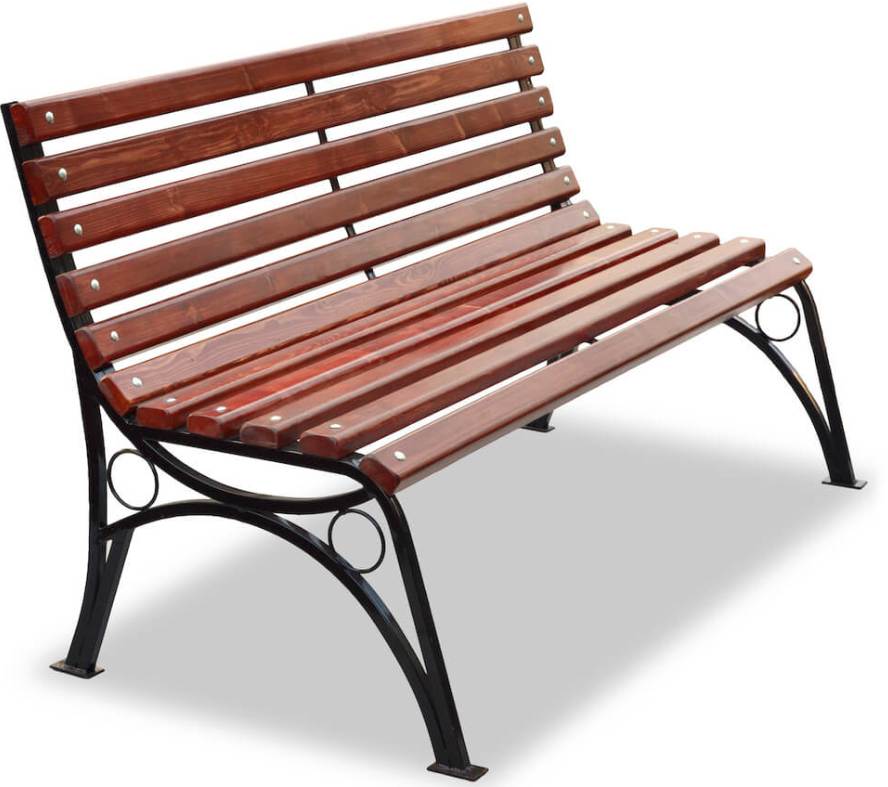 5.Скамья бульварнаясо спинкой согласно эскизу и заданным параметрамСкамья бульварнаясо спинкой согласно эскизу и заданным параметрамСкамья бульварнаясо спинкой согласно эскизу и заданным параметрамСкамья бульварнаясо спинкой согласно эскизу и заданным параметрамСкамья бульварнаясо спинкой согласно эскизу и заданным параметрамРазмеры:Длина –Ширина –Высота –Размеры:Длина –Ширина –Высота –не менее 3000 ммне менее 650 ммне менее 830 мм5.Скамья бульварнаясо спинкой согласно эскизу и заданным параметрамСкамья бульварнаясо спинкой согласно эскизу и заданным параметрамСкамья бульварнаясо спинкой согласно эскизу и заданным параметрамСкамья бульварнаясо спинкой согласно эскизу и заданным параметрамСкамья бульварнаясо спинкой согласно эскизу и заданным параметрамКонструкция должна быть выполнена из стального профиля не менее 25х25 и ошлифованного и окрашенного бруса, сечением не менее 60х40 мм. Доска сухая, строганная, хвойных пород, не ниже «А» класса. Крепежные и закладные элементы должны быть оцинкованы.Края скамьи должны быть тщательно отшлифованы.Сиденье и спинка скамейки покрыто цветным акриловым лаком, металл - полимерно-порошковой краской, устойчивой к сложным атмосферным условиям, истиранию, воздействию ультрафиолета, в соответствии с требованиями ГОСТ 9.401-91.Конструкция должна быть выполнена из стального профиля не менее 25х25 и ошлифованного и окрашенного бруса, сечением не менее 60х40 мм. Доска сухая, строганная, хвойных пород, не ниже «А» класса. Крепежные и закладные элементы должны быть оцинкованы.Края скамьи должны быть тщательно отшлифованы.Сиденье и спинка скамейки покрыто цветным акриловым лаком, металл - полимерно-порошковой краской, устойчивой к сложным атмосферным условиям, истиранию, воздействию ультрафиолета, в соответствии с требованиями ГОСТ 9.401-91.Соответствие6.Урна металлическая опрокидывающаясясогласно эскизу и заданным параметрамУрна металлическая опрокидывающаясясогласно эскизу и заданным параметрамУрна металлическая опрокидывающаясясогласно эскизу и заданным параметрамУрна металлическая опрокидывающаясясогласно эскизу и заданным параметрамУрна металлическая опрокидывающаясясогласно эскизу и заданным параметрам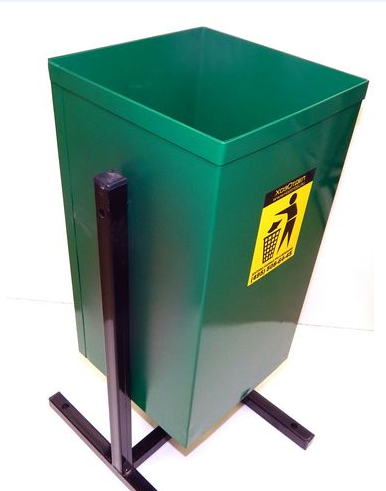 6.Урна металлическая опрокидывающаясясогласно эскизу и заданным параметрамУрна металлическая опрокидывающаясясогласно эскизу и заданным параметрамУрна металлическая опрокидывающаясясогласно эскизу и заданным параметрамУрна металлическая опрокидывающаясясогласно эскизу и заданным параметрамУрна металлическая опрокидывающаясясогласно эскизу и заданным параметрамРазмеры бака для мусора: Глубина – Ширина – Высота –Объем -  Размеры бака для мусора: Глубина – Ширина – Высота –Объем -  не менее 245 ммне менее 245 ммне менее 450 ммне менее 25 (л);6.Урна металлическая опрокидывающаясясогласно эскизу и заданным параметрамУрна металлическая опрокидывающаясясогласно эскизу и заданным параметрамУрна металлическая опрокидывающаясясогласно эскизу и заданным параметрамУрна металлическая опрокидывающаясясогласно эскизу и заданным параметрамУрна металлическая опрокидывающаясясогласно эскизу и заданным параметрамУрна должна иметь возможность крепиться анкерами к земле (специальные отверстия в ножках). Верхняя кромка основного бака урны проварена стальной полоской для дополнительной жесткости бака.Дно основного бака урны должно иметь 4 отверстия для слива воды.Урна металлическая опрокидывающаяся, должна быть выполнена из профиля 20х20мм, изготовлена из оцинкованного металла с порошковой окраской, устойчивой к сложным атмосферным условиям, истиранию, воздействию ультрафиолета, в соответствии с требованиями ГОСТ 9.401-91.Урна должна иметь возможность крепиться анкерами к земле (специальные отверстия в ножках). Верхняя кромка основного бака урны проварена стальной полоской для дополнительной жесткости бака.Дно основного бака урны должно иметь 4 отверстия для слива воды.Урна металлическая опрокидывающаяся, должна быть выполнена из профиля 20х20мм, изготовлена из оцинкованного металла с порошковой окраской, устойчивой к сложным атмосферным условиям, истиранию, воздействию ультрафиолета, в соответствии с требованиями ГОСТ 9.401-91.СоответствиеОсновные характеристики объекта закупки«Благоустройство дворовых территорий многоквартирных домов, расположенных по адресам: Курская область, Золотухинский район, п. Солнечный ул. Новая, д.3, ул. Молодежная д.1, ул. Мира д.3»Используемый метод определения НМЦК с обоснованием:Проектно-сметный метод, на основании ч.9 ст.22 Федерального закона от 05.04.2013 №44-ФЗ.Расчет НМЦКНачальная (максимальная) цена контракта установлена в соответствии с проектными документациями:- проектная документация «Благоустройство дворовой территории многоквартирного жилого дома расположенного по адресу: Курская область, Золотухинский район, поселок Солнечный, ул. Новая, д. 3»; - проектная документация «Благоустройство дворовой территории многоквартирного жилого дома расположенного по адресу: Курская область, Золотухинский район, поселок Солнечный, ул. Молодежная, д. 1»; - проектная документация «Благоустройство дворовой территории многоквартирного жилого дома расположенного по адресу: Курская область, Золотухинский район, поселок Солнечный, ул. Мира д. 3».Обоснованием НМЦК служат три сметные документации, прошедшие проверку в АУКО «Государственная экспертиза проектов Курской области».Сметная стоимость в текущем уровне цен 1 квартала 2019 года (с учетом НДС) по объектам составляет:«Благоустройство дворовой территории многоквартирного жилого дома расположенного по адресу: Курская область, Золотухинский район, поселок Солнечный, ул. Новая, д. 3»   –   391 310 руб.00 коп. в том числе строительно-монтажные работы в сумме  362 420 руб. 00 коп.;«Благоустройство дворовой территории многоквартирного жилого дома расположенного по адресу: Курская область, Золотухинский район, поселок Солнечный, ул. Молодежная, д. 1»   -   632 040 руб. 00 коп. в том числе строительно-монтажные работы в сумме  597 840 руб. 00 коп.;«Благоустройство дворовой территории многоквартирного жилого дома расположенного по адресу: Курская область, Золотухинский район, поселок Солнечный, ул. Мира д. 3»   -   423 920 руб. 00 коп. в том числе строительно-монтажные работы в сумме  394 980 руб.00 коп..Общая сметная стоимость по сумме трех объектов составила 1 447 270 (Один миллион четыреста сорок семь двести семьдесят) рублей 00 коп., в том числе строительно-монтажные работы в сумме 1 355 240 (Один миллион триста пятьдесят пять тысяч двести сорок) руб. 00 коп.  (См. файл «Сметы» в составе Приложения «Проектно-сметная документация» к документации об аукционе).В результате, начальная (максимальная) цена контракта составила: 1 355 240 (Один миллион триста пятьдесят пять тысяч двести сорок) руб. 00 коп. Дата подготовки обоснования НМЦК:11.04.2019г.1.Наименование, место нахождения, почтовый адрес, адрес электронной почты, номер контактного телефона, ответственное лицо заказчикаЗаказчик: Администрация Солнечного сельсовета Золотухинского района Курской области.Место нахождения, почтовый адрес Заказчика: Российская Федерация, 306028, Курская область, Золотухинский район, Солнечный, пер. 3-й Лесной, д. 3.Адрес электронной почты: infosoln46@yandex.ruОтветственное лицо: Хачикян Анжела Мехаковна – контрактный управляющийТел.:+7(47151) 2-30-92Заказчик: Администрация Солнечного сельсовета Золотухинского района Курской области.Место нахождения, почтовый адрес Заказчика: Российская Федерация, 306028, Курская область, Золотухинский район, Солнечный, пер. 3-й Лесной, д. 3.Адрес электронной почты: infosoln46@yandex.ruОтветственное лицо: Хачикян Анжела Мехаковна – контрактный управляющийТел.:+7(47151) 2-30-922. Наименование и описание объекта закупки.Наименование объекта закупки: «Благоустройство дворовых территорий многоквартирных домов, расположенных по адресам: Курская область, Золотухинский район, п. Солнечный ул. Новая, д.3, ул. Молодежная д.1, ул. Мира д.3»Классификация товаров, работ, услуг (ОКПД 2): 42.99.29.000Идентификационный код закупки: 193460700068046070100100040004299244Характеристика товаров, работ, услуг (функциональные, технические и количественные характеристики): благоустройство дворовых территорий многоквартирных домов, расположенных по адресам: Курская область, Золотухинский район, п. Солнечный ул. Новая, д.3, ул. Молодежная д.1, ул. Мира д.3 должно быть выполнено в соответствии с Техническим заданием, представленным в Разделе 1 документации об электронном аукционе, и проектом контракта.Место выполнения работ: дворовые территории многоквартирных жилых домов, расположенных по адресу: Курская область, Золотухинский район, п. Солнечный ул. Новая, д.3, ул. Молодежная д.1, ул. Мира д.3Сроки выполнения работ: Начало работ: с даты заключения муниципального контракта. Окончание работ: не позднее 01 августа 2019г.Наименование объекта закупки: «Благоустройство дворовых территорий многоквартирных домов, расположенных по адресам: Курская область, Золотухинский район, п. Солнечный ул. Новая, д.3, ул. Молодежная д.1, ул. Мира д.3»Классификация товаров, работ, услуг (ОКПД 2): 42.99.29.000Идентификационный код закупки: 193460700068046070100100040004299244Характеристика товаров, работ, услуг (функциональные, технические и количественные характеристики): благоустройство дворовых территорий многоквартирных домов, расположенных по адресам: Курская область, Золотухинский район, п. Солнечный ул. Новая, д.3, ул. Молодежная д.1, ул. Мира д.3 должно быть выполнено в соответствии с Техническим заданием, представленным в Разделе 1 документации об электронном аукционе, и проектом контракта.Место выполнения работ: дворовые территории многоквартирных жилых домов, расположенных по адресу: Курская область, Золотухинский район, п. Солнечный ул. Новая, д.3, ул. Молодежная д.1, ул. Мира д.3Сроки выполнения работ: Начало работ: с даты заключения муниципального контракта. Окончание работ: не позднее 01 августа 2019г.3. Начальная (максимальная) цена контракта1 355 240 (Один миллион триста пятьдесят пять тысяч двести сорок) руб. 00 коп., включая расходы связанные с исполнением контракта, расходы на оплату труда, а также налоги, сборы и другие обязательные платежи.1 355 240 (Один миллион триста пятьдесят пять тысяч двести сорок) руб. 00 коп., включая расходы связанные с исполнением контракта, расходы на оплату труда, а также налоги, сборы и другие обязательные платежи.4.Источник финансирования закупки. Порядок приёмки и оплаты.Финансирование закупки осуществляется из средств федерального бюджета, бюджета Курской области, местного бюджета Солнечного сельсовета Золотухинского района Курской области.Оплата работ производится в соответствии с проектом контракта.Форма оплаты: безналичный расчет. Аванс не предусмотрен.По результатам приемки объемов работ оформляются и подписываются документы по приемке выполненных работ: акт приемки выполненных работ (форма КС-2) и справка о стоимости выполненных работ и затрат (форма КС-3), утвержденные Постановлением Госкомстата РФ от 11 ноября 1999 г. № 100. Названные документы оформляются по смете, утвержденной Заказчиком, с учетом коэффициента снижения цены по результатам торгов) либо выдается предписание об устранении дефектов с указанием даты повторной приемки.Оценка качества выполненных работ осуществляется в ходе регулярных проверок (ежедневно) представителем Заказчика самостоятельно, либо с представителем Подрядчика. В случае обнаружения дефектов, несоответствия качества выполненных Подрядчиком работ, представитель Заказчика отказывает Подрядчику в приемке работ и назначает дату повторной приемки. Акт выполненных работ Заказчиком не подписывается до момента устранения выявленных нарушений. Заказчик подписывает документы по приемке выполненных работ: акт ф. КС-2 и справку ф. КС-3 в течение 3 рабочих дней с момента предоставления их Подрядчиком.Оплата работ осуществляется на расчетный счет Подрядчика при выполнении Подрядчиком условий, предусмотренных в Контракте, при наличии акта приемки выполненных работ (ф.КС-2), справки о стоимости выполненных работ (ф. КС-3), на основании представленного Подрядчиком счета или счета-фактуры (если выставление счёта-фактуры необходимо согласно принятой Подрядчиком формы налогообложения), оформленных и подписанных надлежащим образом. Сумма промежуточного платежа, причитающегося Подрядчику, определяется как сумма принятых Заказчиком фактических объемов работ. Промежуточные платежи могут проводиться Заказчиком не чаще, чем один раз в месяц.Расчеты по Контракту осуществляются Заказчиком в срок не более 15 (пятнадцати) рабочих дней после подписания Заказчиком документов о приёмке: акта о приемке выполненных работ (ф. КС-2), справки о стоимости выполненных работ и затрат (ф. КС-3), в пределах лимитов бюджетных обязательств, доведенных Заказчику на текущий финансовый год.Финансирование закупки осуществляется из средств федерального бюджета, бюджета Курской области, местного бюджета Солнечного сельсовета Золотухинского района Курской области.Оплата работ производится в соответствии с проектом контракта.Форма оплаты: безналичный расчет. Аванс не предусмотрен.По результатам приемки объемов работ оформляются и подписываются документы по приемке выполненных работ: акт приемки выполненных работ (форма КС-2) и справка о стоимости выполненных работ и затрат (форма КС-3), утвержденные Постановлением Госкомстата РФ от 11 ноября 1999 г. № 100. Названные документы оформляются по смете, утвержденной Заказчиком, с учетом коэффициента снижения цены по результатам торгов) либо выдается предписание об устранении дефектов с указанием даты повторной приемки.Оценка качества выполненных работ осуществляется в ходе регулярных проверок (ежедневно) представителем Заказчика самостоятельно, либо с представителем Подрядчика. В случае обнаружения дефектов, несоответствия качества выполненных Подрядчиком работ, представитель Заказчика отказывает Подрядчику в приемке работ и назначает дату повторной приемки. Акт выполненных работ Заказчиком не подписывается до момента устранения выявленных нарушений. Заказчик подписывает документы по приемке выполненных работ: акт ф. КС-2 и справку ф. КС-3 в течение 3 рабочих дней с момента предоставления их Подрядчиком.Оплата работ осуществляется на расчетный счет Подрядчика при выполнении Подрядчиком условий, предусмотренных в Контракте, при наличии акта приемки выполненных работ (ф.КС-2), справки о стоимости выполненных работ (ф. КС-3), на основании представленного Подрядчиком счета или счета-фактуры (если выставление счёта-фактуры необходимо согласно принятой Подрядчиком формы налогообложения), оформленных и подписанных надлежащим образом. Сумма промежуточного платежа, причитающегося Подрядчику, определяется как сумма принятых Заказчиком фактических объемов работ. Промежуточные платежи могут проводиться Заказчиком не чаще, чем один раз в месяц.Расчеты по Контракту осуществляются Заказчиком в срок не более 15 (пятнадцати) рабочих дней после подписания Заказчиком документов о приёмке: акта о приемке выполненных работ (ф. КС-2), справки о стоимости выполненных работ и затрат (ф. КС-3), в пределах лимитов бюджетных обязательств, доведенных Заказчику на текущий финансовый год.5.Место и порядок подачи заявок на участие в аукционеМесто подачи заявок: Единая Электронная Торговая Площадка, по адресу в информационно-телекоммуникационной сети «Интернет»: www.roseltorg.ruПодача заявок на участие в электронном аукционе осуществляется только лицами, зарегистрированными в единой информационной системе и аккредитованными на электронной площадке (часть 1 статьи 66 Федерального закона от 05.04.2013 г. №44-ФЗ. Заявка на участие в электронном аукционе направляется участником аукциона оператору электронной площадки в форме двух электронных документов, содержащих части заявки, предусмотренные разделом 3 настоящей документации. Указанные электронные документы подаются одновременно.Участник электронного аукциона вправе подать только одну заявку на участие в таком аукционе.Заявка на участие в электронном аукционе подается в любой период времени с момента размещения извещения о проведении электронного аукциона до предусмотренных настоящей документацией об аукционе в электронной форме даты и времени окончания срока подачи заявок на участие в аукционе в электронной форме.Участник электронного аукциона, подавший заявку на участие в таком аукционе, вправе отозвать данную заявку не позднее даты окончания срока подачи заявок на участие в таком аукционе, направив об этом уведомление оператору электронной площадки.Место подачи заявок: Единая Электронная Торговая Площадка, по адресу в информационно-телекоммуникационной сети «Интернет»: www.roseltorg.ruПодача заявок на участие в электронном аукционе осуществляется только лицами, зарегистрированными в единой информационной системе и аккредитованными на электронной площадке (часть 1 статьи 66 Федерального закона от 05.04.2013 г. №44-ФЗ. Заявка на участие в электронном аукционе направляется участником аукциона оператору электронной площадки в форме двух электронных документов, содержащих части заявки, предусмотренные разделом 3 настоящей документации. Указанные электронные документы подаются одновременно.Участник электронного аукциона вправе подать только одну заявку на участие в таком аукционе.Заявка на участие в электронном аукционе подается в любой период времени с момента размещения извещения о проведении электронного аукциона до предусмотренных настоящей документацией об аукционе в электронной форме даты и времени окончания срока подачи заявок на участие в аукционе в электронной форме.Участник электронного аукциона, подавший заявку на участие в таком аукционе, вправе отозвать данную заявку не позднее даты окончания срока подачи заявок на участие в таком аукционе, направив об этом уведомление оператору электронной площадки.6.Размер и порядок внесения денежных средств в качестве обеспечения заявки на участие в закупке:1. Размер обеспечения заявки: 13 552 (пятнадцать тысяч двести пятьдесят семь) руб. 40 коп., что составляет 1 (один) % от начальной (максимальной) цены контракта.2. По 30 июня 2019 года включительно обеспечение заявок на участие в электронном аукционе может предоставляться участником закупки только путем внесения денежных средств (пункт 52 статьи 112 Федерального закона №44-ФЗ).Денежные средства, вносимые в качестве обеспечения заявки при проведении электронного аукциона, перечисляются прошедшим аккредитацию участником закупки на специальный счет участника закупки, открытый им в одном из банков, перечень которых установлен Распоряжением Правительства Российской Федерации от 13 июля 2018 г. N 1451-р.3. Обеспечение заявки на участие в электронном аукционе возможно путем блокирования денежных средств при наличии на специальном счете участника закупки незаблокированных денежных средств в размере, предусмотренном документацией о закупке. Взаимодействие между оператором электронной площадки и банком в соответствии с требованиями статьи 44 Федерального закона от 05.04.2013 №44-ФЗ осуществляется в электронной форме. Ответственность оператора электронной площадки перед банком за своевременность и достоверность информации, предоставляемой оператором электронной площадки банку в целях выполнения банком вышеуказанных требований определяется соглашением о взаимодействии оператора электронной площадки с банком.1. Размер обеспечения заявки: 13 552 (пятнадцать тысяч двести пятьдесят семь) руб. 40 коп., что составляет 1 (один) % от начальной (максимальной) цены контракта.2. По 30 июня 2019 года включительно обеспечение заявок на участие в электронном аукционе может предоставляться участником закупки только путем внесения денежных средств (пункт 52 статьи 112 Федерального закона №44-ФЗ).Денежные средства, вносимые в качестве обеспечения заявки при проведении электронного аукциона, перечисляются прошедшим аккредитацию участником закупки на специальный счет участника закупки, открытый им в одном из банков, перечень которых установлен Распоряжением Правительства Российской Федерации от 13 июля 2018 г. N 1451-р.3. Обеспечение заявки на участие в электронном аукционе возможно путем блокирования денежных средств при наличии на специальном счете участника закупки незаблокированных денежных средств в размере, предусмотренном документацией о закупке. Взаимодействие между оператором электронной площадки и банком в соответствии с требованиями статьи 44 Федерального закона от 05.04.2013 №44-ФЗ осуществляется в электронной форме. Ответственность оператора электронной площадки перед банком за своевременность и достоверность информации, предоставляемой оператором электронной площадки банку в целях выполнения банком вышеуказанных требований определяется соглашением о взаимодействии оператора электронной площадки с банком.7.Требования, установленные в соответствии с законодательством Российской Федерации к участникам закупкиПри осуществлении закупки заказчик устанавливает следующие единые требования к участникам закупки:1) соответствие требованиям, установленным в соответствии с законодательством Российской Федерации к лицам, осуществляющим поставку товара, выполнение работы, оказание услуги, являющихся объектом закупки (см. ниже пункты 2-6, 8);2) непроведение ликвидации участника закупки - юридического лица и отсутствие решения арбитражного суда о признании участника закупки - юридического лица или индивидуального предпринимателя несостоятельным (банкротом) и об открытии конкурсного производства;3) неприостановление деятельности участника закупки в порядке, установленном Кодексом Российской Федерации об административных правонарушениях, на дату подачи заявки на участие в закупке;4) отсутствие у участника закупки недоимки по налогам, сборам, задолженности по иным обязательным платежам в бюджеты бюджетной системы Российской Федерации (за исключением сумм, на которые предоставлены отсрочка, рассрочка, инвестиционный налоговый кредит в соответствии с законодательством Российской Федерации о налогах и сборах, которые реструктурированы в соответствии с законодательством Российской Федерации, по которым имеется вступившее в законную силу решение суда о признании обязанности заявителя по уплате этих сумм исполненной или которые признаны безнадежными к взысканию в соответствии с законодательством Российской Федерации о налогах и сборах) за прошедший календарный год, размер которых превышает двадцать пять процентов балансовой стоимости активов участника закупки, по данным бухгалтерской отчетности за последний отчетный период. Участник закупки считается соответствующим установленному требованию в случае, если им в установленном порядке подано заявление об обжаловании указанных недоимки, задолженности и решение по такому заявлению на дату рассмотрения заявки на участие в определении подрядчика (исполнителя, поставщика) не принято;5) отсутствие у участника закупки - физического лица либо у руководителя, членов коллегиального исполнительного органа, лица, исполняющего функции единоличного исполнительного органа, или главного бухгалтера юридического лица - участника закупки судимости за преступления в сфере экономики и (или) преступления, предусмотренные статьями 289, 290, 291, 291.1 Уголовного кодекса Российской Федерации (за исключением лиц, у которых такая судимость погашена или снята), а также неприменение в отношении указанных физических лиц наказания в виде лишения права занимать определенные должности или заниматься определенной деятельностью, которые связаны с поставкой товара, выполнением работы, оказанием услуги, являющихся объектом осуществляемой закупки, и административного наказания в виде дисквалификации;6) непривлечение участника закупки - юридического лица в течение двух лет до момента подачи заявки на участие в закупке к административной ответственности за совершение административного правонарушения, предусмотренного статьей 19.28Кодекса Российской Федерации об административных правонарушениях.7) обладание участником закупки исключительными правами на результаты интеллектуальной деятельности, если в связи с исполнением контракта заказчик приобретает права на такие результаты, за исключением случаев заключения контрактов на создание произведений литературы или искусства, исполнения, на финансирование проката или показа национального фильма (не относится к предмету данной закупки). 8) отсутствие между участником закупки и заказчиком конфликта интересов, под которым понимаются случаи, при которых руководитель заказчика, член комиссии по осуществлению закупок, руководитель контрактной службы заказчика, контрактный управляющий состоят в браке с физическими лицами, являющимися выгодоприобретателями, единоличным исполнительным органом хозяйственного общества (директором, генеральным директором, управляющим, президентом и другими), членами коллегиального исполнительного органа хозяйственного общества, руководителем (директором, генеральным директором) учреждения или унитарного предприятия либо иными органами управления юридических лиц - участников закупки, с физическими лицами, в том числе зарегистрированными в качестве индивидуального предпринимателя, - участниками закупки либо являются близкими родственниками (родственниками по прямой восходящей и нисходящей линии (родителями и детьми, дедушкой, бабушкой и внуками), полнородными и неполнородными (имеющими общих отца или мать) братьями и сестрами), усыновителями или усыновленными указанных физических лиц. Под выгодоприобретателями понимаются физические лица, владеющие напрямую или косвенно (через юридическое лицо или через несколько юридических лиц) более чем десятью процентами голосующих акций хозяйственного общества либо долей, превышающей десять процентов в уставном капитале хозяйственного общества;9) участник закупки не является офшорной компанией;10) отсутствие у участника закупки ограничений для участия в закупках, установленных законодательством Российской Федерации.11) ДОПОЛНИТЕЛЬНЫЕ ТРЕБОВАНИЯ, ПРЕДЪЯВЛЯЕМЫЕ УЧАСТНИКАМ АУКЦИОНА В СООТВЕТСТВИИ С Ч.1.1. СТ. 31 ФЕДЕРАЛЬНОГО ЗАКОНА О КОНТРАКТНОЙ СИСТЕМЕ: Отсутствие в реестре недобросовестных поставщиков (подрядчиков, исполнителей) информации об участнике закупки, в том числе информации об учредителях, о членах коллегиального исполнительного органа, лице, исполняющем функции единоличного исполнительного органа участника закупки - юридического лица.12) ДОПОЛНИТЕЛЬНЫЕ ТРЕБОВАНИЯ, УСТАНОВЛЕННЫЕ ПРАВИТЕЛЬСТВОМ РОССИЙСКОЙ ФЕДЕРАЦИИ К ОТДЕЛЬНЫМ ВИДАМ ТОВАРОВ, РАБОТ, УСЛУГ, ЗАКУПКИ КОТОРЫХ ОСУЩЕСТВЛЯЮТСЯ ПУТЕМ ПРОВЕДЕНИЯ АУКЦИОНОВ В СООТВЕТСТВИИ С Ч.2 СТ. 31 ФЕДЕРАЛЬНОГО ЗАКОНА О КОНТРАКТНОЙ СИСТЕМЕ.Требование о наличии опыта работы, связанного с предметом контракта, и деловой репутации (п.3. ч.2 ст.31 Федерального закона контрактной системе): не установлено13) ПРЕИМУЩЕТВА, ПРЕДОСТАВЛЯЕМЫЕ ЗАКАЗЧИКОМ УЧРЕЖДЕНИЯМ И ПРЕДПРИЯТИЯМ УГОЛОВНО-ИСПОЛНИТЕЛЬНО СИСТЕМЫ, ОРГАНИЗАЦИЯМ ИНВАЛИДОВ В СООТВЕТСТВИИ СО СТАТЬЯМИ 28-29 ФДЕРАЛЬНОГО ЗАКОНА О КОНТРАКТНО СИСТЕМЕ:не предоставляются.14) УЧАСТИЕ СУБЪЕКТОВ МАЛОГО ПРЕДПРИНИМАТЕЛЬСТВА, СОЦИАЛЬНО ОРИЕНТИРОВАННЫХ НЕКОММЕРЧЕСКИХ ОРГАНИЗАЦИЙ В СООТВЕТСТВИИ С Ч.1, 2 СТ. 30 ФЕДЕРАЛЬНОГО ЗАКОНА О КОНТРАКТНОЙ СИСТЕМЕ.Требования о соответствие участников закупки требованиям, устанавливаемым в соответствии со статьей 4 Федерального Закона от 24.07.2007 №209-ФЗ «О развитии малого и среднего предпринимательства в Российской Федерации» или требованиям, предусмотренным пунктом 1 статьи 31.1 Федерального закона от 12.01.1996 года № 7-ФЗ «О некоммерческих организациях»установлено.В соответствии с извещением и документацией об аукционе участниками данной закупки могут быть только субъекты малого предпринимательства или социально ориентированные некоммерческие организации. Участники закупки представляют в составе заявки на участие в закупке декларацию о своей принадлежности к субъектам малого предпринимательства или субъектам малого предпринимательства.15) ТРЕБОВАНИЕ О ПРИВЛЕЧЕНИИ ПОДРЯДЧИКОМ, НЕ ЯВЛЯЮЩЕМУСЯ СУБЪЕКТОМ МАЛОГО ПРЕДПРИНИМАТЕЛЬСТВА ИЛИ СОЦИАЛЬНО ОРИЕНТИРОВАННОЙ НЕКОММЕРЧЕСКОЙ ОРГАНИЗАЦИЕЙ, К ИСПОЛНЕНИЮ КОНТРАКТА СУБПОДРЯДЧИКОВ, СОИСПОЛНИТЕЛЕЙ ИЗ ЧИСЛА СУБЪЕКТОВ МАЛОГО ПРЕДПРИНИМАТЕЛЬСТВА, СОЦИАЛЬНО ОРИЕНТИРОВАННЫХ НЕКОММЕРЧЕСКИХ ОРГАНИЗАЦИЙ В СООТВЕТСТВИИ С Ч.5 СТ. 30 ФЕДЕРАЛЬНОГО ЗАКОНА О КОНТРАКТНОЙ СИСТЕМЕ:не установлено.Указанные в настоящей части документации требования предъявляются в равной мере ко всем участникам закупки.При осуществлении закупки заказчик устанавливает следующие единые требования к участникам закупки:1) соответствие требованиям, установленным в соответствии с законодательством Российской Федерации к лицам, осуществляющим поставку товара, выполнение работы, оказание услуги, являющихся объектом закупки (см. ниже пункты 2-6, 8);2) непроведение ликвидации участника закупки - юридического лица и отсутствие решения арбитражного суда о признании участника закупки - юридического лица или индивидуального предпринимателя несостоятельным (банкротом) и об открытии конкурсного производства;3) неприостановление деятельности участника закупки в порядке, установленном Кодексом Российской Федерации об административных правонарушениях, на дату подачи заявки на участие в закупке;4) отсутствие у участника закупки недоимки по налогам, сборам, задолженности по иным обязательным платежам в бюджеты бюджетной системы Российской Федерации (за исключением сумм, на которые предоставлены отсрочка, рассрочка, инвестиционный налоговый кредит в соответствии с законодательством Российской Федерации о налогах и сборах, которые реструктурированы в соответствии с законодательством Российской Федерации, по которым имеется вступившее в законную силу решение суда о признании обязанности заявителя по уплате этих сумм исполненной или которые признаны безнадежными к взысканию в соответствии с законодательством Российской Федерации о налогах и сборах) за прошедший календарный год, размер которых превышает двадцать пять процентов балансовой стоимости активов участника закупки, по данным бухгалтерской отчетности за последний отчетный период. Участник закупки считается соответствующим установленному требованию в случае, если им в установленном порядке подано заявление об обжаловании указанных недоимки, задолженности и решение по такому заявлению на дату рассмотрения заявки на участие в определении подрядчика (исполнителя, поставщика) не принято;5) отсутствие у участника закупки - физического лица либо у руководителя, членов коллегиального исполнительного органа, лица, исполняющего функции единоличного исполнительного органа, или главного бухгалтера юридического лица - участника закупки судимости за преступления в сфере экономики и (или) преступления, предусмотренные статьями 289, 290, 291, 291.1 Уголовного кодекса Российской Федерации (за исключением лиц, у которых такая судимость погашена или снята), а также неприменение в отношении указанных физических лиц наказания в виде лишения права занимать определенные должности или заниматься определенной деятельностью, которые связаны с поставкой товара, выполнением работы, оказанием услуги, являющихся объектом осуществляемой закупки, и административного наказания в виде дисквалификации;6) непривлечение участника закупки - юридического лица в течение двух лет до момента подачи заявки на участие в закупке к административной ответственности за совершение административного правонарушения, предусмотренного статьей 19.28Кодекса Российской Федерации об административных правонарушениях.7) обладание участником закупки исключительными правами на результаты интеллектуальной деятельности, если в связи с исполнением контракта заказчик приобретает права на такие результаты, за исключением случаев заключения контрактов на создание произведений литературы или искусства, исполнения, на финансирование проката или показа национального фильма (не относится к предмету данной закупки). 8) отсутствие между участником закупки и заказчиком конфликта интересов, под которым понимаются случаи, при которых руководитель заказчика, член комиссии по осуществлению закупок, руководитель контрактной службы заказчика, контрактный управляющий состоят в браке с физическими лицами, являющимися выгодоприобретателями, единоличным исполнительным органом хозяйственного общества (директором, генеральным директором, управляющим, президентом и другими), членами коллегиального исполнительного органа хозяйственного общества, руководителем (директором, генеральным директором) учреждения или унитарного предприятия либо иными органами управления юридических лиц - участников закупки, с физическими лицами, в том числе зарегистрированными в качестве индивидуального предпринимателя, - участниками закупки либо являются близкими родственниками (родственниками по прямой восходящей и нисходящей линии (родителями и детьми, дедушкой, бабушкой и внуками), полнородными и неполнородными (имеющими общих отца или мать) братьями и сестрами), усыновителями или усыновленными указанных физических лиц. Под выгодоприобретателями понимаются физические лица, владеющие напрямую или косвенно (через юридическое лицо или через несколько юридических лиц) более чем десятью процентами голосующих акций хозяйственного общества либо долей, превышающей десять процентов в уставном капитале хозяйственного общества;9) участник закупки не является офшорной компанией;10) отсутствие у участника закупки ограничений для участия в закупках, установленных законодательством Российской Федерации.11) ДОПОЛНИТЕЛЬНЫЕ ТРЕБОВАНИЯ, ПРЕДЪЯВЛЯЕМЫЕ УЧАСТНИКАМ АУКЦИОНА В СООТВЕТСТВИИ С Ч.1.1. СТ. 31 ФЕДЕРАЛЬНОГО ЗАКОНА О КОНТРАКТНОЙ СИСТЕМЕ: Отсутствие в реестре недобросовестных поставщиков (подрядчиков, исполнителей) информации об участнике закупки, в том числе информации об учредителях, о членах коллегиального исполнительного органа, лице, исполняющем функции единоличного исполнительного органа участника закупки - юридического лица.12) ДОПОЛНИТЕЛЬНЫЕ ТРЕБОВАНИЯ, УСТАНОВЛЕННЫЕ ПРАВИТЕЛЬСТВОМ РОССИЙСКОЙ ФЕДЕРАЦИИ К ОТДЕЛЬНЫМ ВИДАМ ТОВАРОВ, РАБОТ, УСЛУГ, ЗАКУПКИ КОТОРЫХ ОСУЩЕСТВЛЯЮТСЯ ПУТЕМ ПРОВЕДЕНИЯ АУКЦИОНОВ В СООТВЕТСТВИИ С Ч.2 СТ. 31 ФЕДЕРАЛЬНОГО ЗАКОНА О КОНТРАКТНОЙ СИСТЕМЕ.Требование о наличии опыта работы, связанного с предметом контракта, и деловой репутации (п.3. ч.2 ст.31 Федерального закона контрактной системе): не установлено13) ПРЕИМУЩЕТВА, ПРЕДОСТАВЛЯЕМЫЕ ЗАКАЗЧИКОМ УЧРЕЖДЕНИЯМ И ПРЕДПРИЯТИЯМ УГОЛОВНО-ИСПОЛНИТЕЛЬНО СИСТЕМЫ, ОРГАНИЗАЦИЯМ ИНВАЛИДОВ В СООТВЕТСТВИИ СО СТАТЬЯМИ 28-29 ФДЕРАЛЬНОГО ЗАКОНА О КОНТРАКТНО СИСТЕМЕ:не предоставляются.14) УЧАСТИЕ СУБЪЕКТОВ МАЛОГО ПРЕДПРИНИМАТЕЛЬСТВА, СОЦИАЛЬНО ОРИЕНТИРОВАННЫХ НЕКОММЕРЧЕСКИХ ОРГАНИЗАЦИЙ В СООТВЕТСТВИИ С Ч.1, 2 СТ. 30 ФЕДЕРАЛЬНОГО ЗАКОНА О КОНТРАКТНОЙ СИСТЕМЕ.Требования о соответствие участников закупки требованиям, устанавливаемым в соответствии со статьей 4 Федерального Закона от 24.07.2007 №209-ФЗ «О развитии малого и среднего предпринимательства в Российской Федерации» или требованиям, предусмотренным пунктом 1 статьи 31.1 Федерального закона от 12.01.1996 года № 7-ФЗ «О некоммерческих организациях»установлено.В соответствии с извещением и документацией об аукционе участниками данной закупки могут быть только субъекты малого предпринимательства или социально ориентированные некоммерческие организации. Участники закупки представляют в составе заявки на участие в закупке декларацию о своей принадлежности к субъектам малого предпринимательства или субъектам малого предпринимательства.15) ТРЕБОВАНИЕ О ПРИВЛЕЧЕНИИ ПОДРЯДЧИКОМ, НЕ ЯВЛЯЮЩЕМУСЯ СУБЪЕКТОМ МАЛОГО ПРЕДПРИНИМАТЕЛЬСТВА ИЛИ СОЦИАЛЬНО ОРИЕНТИРОВАННОЙ НЕКОММЕРЧЕСКОЙ ОРГАНИЗАЦИЕЙ, К ИСПОЛНЕНИЮ КОНТРАКТА СУБПОДРЯДЧИКОВ, СОИСПОЛНИТЕЛЕЙ ИЗ ЧИСЛА СУБЪЕКТОВ МАЛОГО ПРЕДПРИНИМАТЕЛЬСТВА, СОЦИАЛЬНО ОРИЕНТИРОВАННЫХ НЕКОММЕРЧЕСКИХ ОРГАНИЗАЦИЙ В СООТВЕТСТВИИ С Ч.5 СТ. 30 ФЕДЕРАЛЬНОГО ЗАКОНА О КОНТРАКТНОЙ СИСТЕМЕ:не установлено.Указанные в настоящей части документации требования предъявляются в равной мере ко всем участникам закупки.8.Копии документов, подтверждающих соответствие участника закупки требованиям, установленным в соответствии с законодательством Российской Федерациине требуются.не требуются.9.Запреты, ограничения, условия допуска для целей осуществления закупок товаров, происходящих из иностранного государства, работ, услуг, соответственно выполняемых, оказываемых иностранными лицами, в соответствии со статьей 14 Федерального закона о контрактной системене установлены.не установлены.10.Информация о контрактной службе, контрактном управляющем, ответственных за заключение контракта.Контрактный управляющий – Хачикян Анжела Мехаковна– Специалист 2-го разряда Администрации Солнечного сельсовета Золотухинского района.Контрактный управляющий в своей деятельности руководствуется Конституцией Российской Федерации, Гражданским кодексом Российской Федерации, Бюджетным кодексом Российской Федерации, Федеральным законом о контрактной системе, иными нормативными правовыми актами, положением о контрактном управляющем, утвержденным руководителем заказчика.Контрактный управляющий – Хачикян Анжела Мехаковна– Специалист 2-го разряда Администрации Солнечного сельсовета Золотухинского района.Контрактный управляющий в своей деятельности руководствуется Конституцией Российской Федерации, Гражданским кодексом Российской Федерации, Бюджетным кодексом Российской Федерации, Федеральным законом о контрактной системе, иными нормативными правовыми актами, положением о контрактном управляющем, утвержденным руководителем заказчика.11.Срок, в течение которого победитель аукциона или иной его участник, с которым заключается контракт при уклонении победителя аукциона от заключения контракта, должен подписать контракт, условия признания победителя аукциона или иного участника аукциона уклонившимися от заключения контракта1. По результатам электронного аукциона контракт заключается с победителем электронного аукциона, а в случаях, предусмотренных Федеральным законом от 05.04.2013 N 44-ФЗ, с иным участником этого аукциона, заявка которого на участие в этом аукционе признана соответствующей требованиям, установленным документацией и извещением о закупке.2. В течение пяти дней с даты размещения в единой информационной системе указанных в части 8 статьи 69 Федеральным законом от 05.04.2013 N 44-ФЗ протокола заказчик размещает в единой информационной системе и на электронной площадке с использованием единой информационной системы без своей подписи проект контракта, который составляется путем включения в проект контракта, прилагаемый к документации и извещению об электронном аукционе, цены контракта, предложенной участником закупки, с которым заключается контракт, либо предложения о цене за право заключения контракта в случае, предусмотренном частью 23 статьи 68 Федерального закона от 05.04.2013 N 44-ФЗ, информации о товаре (товарном знаке и (или) конкретных показателях товара), указанных в заявке, окончательном предложении участника электронного аукциона.3. В течение пяти дней с даты размещения заказчиком в единой информационной системе проекта контракта победитель электронного аукциона подписывает усиленной электронной подписью указанный проект контракта, размещает на электронной площадке подписанный проект контракта и документ, подтверждающий предоставление обеспечения исполнения контракта, если данное требование установлено в извещении и документации о закупке, либо размещает протокол разногласий, предусмотренный пунктом 4 настоящей части документации. В случае, если при проведении электронного аукциона цена контракта снижена на двадцать пять процентов и более от начальной (максимальной) цены контракта, победитель электронного аукциона одновременно предоставляет обеспечение исполнения контракта в соответствии с частью 1 статьи 37 Федерального закона от 05.04.2013 N 44-ФЗ, обеспечение исполнения контракта или информацию, предусмотренные частью 2 статьи 37 Федерального закона от 05.04.2013 N 44-ФЗ.4. В течение пяти дней с даты размещения заказчиком в единой информационной системе проекта контракта победитель электронного аукциона, с которым заключается контракт, в случае наличия разногласий по проекту контракта, размещенному в соответствии с пунктом 3 настоящей части документации, размещает на электронной площадке протокол разногласий, подписанный усиленной электронной подписью лица, имеющего право действовать от имени победителя электронного аукциона. Указанный протокол может быть размещен на электронной площадке в отношении соответствующего контракта не более чем один раз. При этом победитель электронного аукциона, с которым заключается контракт, указывает в протоколе разногласий замечания к положениям проекта контракта, не соответствующим документации и извещению о закупке и своей заявке на участие в электронном аукционе, с указанием соответствующих положений данных документов.5. В течение трех рабочих дней с даты размещения победителем электронного аукциона на электронной площадке в соответствии с пунктом 4 настоящей части документации  протокола разногласий заказчик рассматривает протокол разногласий и без своей подписи размещает в единой информационной системе и на электронной площадке с использованием единой информационной системы доработанный проект контракта либо повторно размещает в единой информационной системе и на электронной площадке проект контракта с указанием в отдельном документе причин отказа учесть полностью или частично содержащиеся в протоколе разногласий замечания победителя электронной процедуры. При этом размещение в единой информационной системе и на электронной площадке заказчиком проекта контракта с указанием в отдельном документе причин отказа учесть полностью или частично содержащиеся в протоколе разногласий замечания победителя допускается при условии, что такой победитель разместил на электронной площадке протокол разногласий в соответствии с пунктом 4 настоящей части документации.6. В течение трех рабочих дней с даты размещения заказчиком в единой информационной системе и на электронной площадке документов, предусмотренных  пунктом 5 настоящей части документации, победитель электронного аукциона размещает на электронной площадке проект контракта, подписанный усиленной электронной подписью лица, имеющего право действовать от имени такого победителя, а также документ и (или) информацию в соответствии с пунктом 3 настоящей части документации, подтверждающие предоставление обеспечения исполнения контракта и подписанные усиленной электронной подписью указанного лица.7. В течение трех рабочих дней с даты размещения на электронной площадке проекта контракта, подписанного усиленной электронной подписью лица, имеющего право действовать от имени победителя электронного аукциона, и предоставления таким победителем соответствующего требованиям извещения о проведении закупки, документации о закупке обеспечения исполнения контракта заказчик обязан разместить в единой информационной системе и на электронной площадке с использованием единой информационной системы контракт, подписанный усиленной электронной подписью лица, имеющего право действовать от имени заказчика.8. С момента размещения в единой информационной системе предусмотренного пунктом 7 настоящей части документации и подписанного заказчиком контракта он считается заключенным.9. Контракт может быть заключен не ранее чем через десять дней с даты размещения в единой информационной системе указанного в части 8 статьи 69 Федерального закона от 05.04.2013 N 44-ФЗ, пунктом 12 настоящей части документации протокола.10. Контракт заключается на условиях, указанных в документации и извещении о проведении электронного аукциона, заявке победителя электронного аукциона, по цене, предложенной победителем.11. В случае, предусмотренном частью 23 статьи 68 Федерального закона от 05.04.2013 №44-ФЗ, контракт заключается только после внесения на счет, на котором в соответствии с законодательством Российской Федерации учитываются операции со средствами, поступающими заказчику, участником электронного аукциона, с которым заключается контракт, денежных средств в размере предложенной таким участником цены за право заключения контракта, а также предоставления обеспечения исполнения контракта.12. Победитель электронного аукциона признается заказчиком уклонившимся от заключения контракта в случае, если в сроки, предусмотренные настоящей частью документации, он не направил заказчику проект контракта, подписанный лицом, имеющим право действовать от имени такого победителя электронного аукциона, или направил протокол разногласий, предусмотренный пунктом 4 настоящей части документации, или не исполнил требования, предусмотренные статьей 37 Федерального закона от 05.04.2013 №44-ФЗ (в случае снижения при проведении электронного аукциона цены контракта на двадцать пять процентов и более от начальной (максимальной) цены контракта). При этом заказчик не позднее одного рабочего дня, следующего за днем признания победителя электронного аукциона уклонившимся от заключения контракта, составляет и размещает в единой информационной системе и на электронной площадке с использованием единой информационной системы протокол о признании такого победителя уклонившимся от заключения контракта, содержащий информацию о месте и времени его составления, о победителе, признанном уклонившимся от заключения контракта, о факте, являющемся основанием для такого признания, а также реквизиты документов, подтверждающих этот факт.13. В случае, если победитель электронного аукциона признан уклонившимся от заключения контракта, заказчик вправе заключить контракт с участником такого аукциона, заявке которого присвоен второй номер. Этот участник признается победителем такого аукциона, и в проект контракта, прилагаемый к документации и извещению о закупке, заказчиком включаются условия исполнения данного контракта, предложенные этим участником. Проект контракта должен быть направлен заказчиком этому участнику в срок, не превышающий пяти дней с даты признания победителя такой процедуры уклонившимся от заключения контракта. При этом заказчик вправе обратиться в суд с требованием о возмещении убытков, причиненных уклонением от заключения контракта в части, не покрытой суммой обеспечения заявки на участие в электронном аукционе.14. Участник электронного аукциона, признанный победителем аукциона в соответствии с пунктом 13 настоящей части документации, вправе подписать проект контракта или разместить предусмотренный пунктом 4 настоящей части документации протокол разногласий в порядке и сроки, которые предусмотрены настоящей частью документации, либо отказаться от заключения контракта. Одновременно с подписанным контрактом этот победитель обязан предоставить обеспечение исполнения контракта, если установление требования обеспечения исполнения контракта предусмотрено документацией о закупке, а в случае, предусмотренном частью 23 статьи 68 Федерального закона от 05.04.2013 №44-ФЗ, также обязан внести на счет, на котором в соответствии с законодательством Российской Федерации учитываются операции со средствами, поступающими заказчику, денежные средства в размере предложенной этим победителем цены за право заключения контракта. Этот победитель считается уклонившимся от заключения контракта в случае неисполнения требований пунктом 6 настоящей части документации и (или) непредоставления обеспечения исполнения контракта либо неисполнения требования, предусмотренного статьей 37 Федерального закона от 05.04.2013 №44-ФЗ, в случае подписания проекта контракта в соответствии с пунктом 3 настоящей части документации. Такой победитель признается отказавшимся от заключения контракта в случае, если в срок, предусмотренный пунктом 3 настоящей части документации, он не подписал проект контракта или не направил протокол разногласий. Электронный аукцион признается не состоявшейся в случае, если этот победитель признан уклонившимся от заключения контракта или отказался от заключения контракта.15. В случае наличия принятых судом или арбитражным судом судебных актов либо возникновения обстоятельств непреодолимой силы, препятствующих подписанию контракта одной из сторон в установленные настоящей частью документации сроки, эта сторона обязана уведомить другую сторону о наличии данных судебных актов или данных обстоятельств в течение одного дня. При этом течение установленных настоящей частью документации сроков приостанавливается на срок исполнения данных судебных актов или срок действия данных обстоятельств, но не более чем на тридцать дней. В случае отмены, изменения или исполнения данных судебных актов или прекращения действия данных обстоятельств соответствующая сторона обязана уведомить другую сторону об этом не позднее дня, следующего за днем отмены, изменения или исполнения данных судебных актов либо прекращения действия данных обстоятельств.1. По результатам электронного аукциона контракт заключается с победителем электронного аукциона, а в случаях, предусмотренных Федеральным законом от 05.04.2013 N 44-ФЗ, с иным участником этого аукциона, заявка которого на участие в этом аукционе признана соответствующей требованиям, установленным документацией и извещением о закупке.2. В течение пяти дней с даты размещения в единой информационной системе указанных в части 8 статьи 69 Федеральным законом от 05.04.2013 N 44-ФЗ протокола заказчик размещает в единой информационной системе и на электронной площадке с использованием единой информационной системы без своей подписи проект контракта, который составляется путем включения в проект контракта, прилагаемый к документации и извещению об электронном аукционе, цены контракта, предложенной участником закупки, с которым заключается контракт, либо предложения о цене за право заключения контракта в случае, предусмотренном частью 23 статьи 68 Федерального закона от 05.04.2013 N 44-ФЗ, информации о товаре (товарном знаке и (или) конкретных показателях товара), указанных в заявке, окончательном предложении участника электронного аукциона.3. В течение пяти дней с даты размещения заказчиком в единой информационной системе проекта контракта победитель электронного аукциона подписывает усиленной электронной подписью указанный проект контракта, размещает на электронной площадке подписанный проект контракта и документ, подтверждающий предоставление обеспечения исполнения контракта, если данное требование установлено в извещении и документации о закупке, либо размещает протокол разногласий, предусмотренный пунктом 4 настоящей части документации. В случае, если при проведении электронного аукциона цена контракта снижена на двадцать пять процентов и более от начальной (максимальной) цены контракта, победитель электронного аукциона одновременно предоставляет обеспечение исполнения контракта в соответствии с частью 1 статьи 37 Федерального закона от 05.04.2013 N 44-ФЗ, обеспечение исполнения контракта или информацию, предусмотренные частью 2 статьи 37 Федерального закона от 05.04.2013 N 44-ФЗ.4. В течение пяти дней с даты размещения заказчиком в единой информационной системе проекта контракта победитель электронного аукциона, с которым заключается контракт, в случае наличия разногласий по проекту контракта, размещенному в соответствии с пунктом 3 настоящей части документации, размещает на электронной площадке протокол разногласий, подписанный усиленной электронной подписью лица, имеющего право действовать от имени победителя электронного аукциона. Указанный протокол может быть размещен на электронной площадке в отношении соответствующего контракта не более чем один раз. При этом победитель электронного аукциона, с которым заключается контракт, указывает в протоколе разногласий замечания к положениям проекта контракта, не соответствующим документации и извещению о закупке и своей заявке на участие в электронном аукционе, с указанием соответствующих положений данных документов.5. В течение трех рабочих дней с даты размещения победителем электронного аукциона на электронной площадке в соответствии с пунктом 4 настоящей части документации  протокола разногласий заказчик рассматривает протокол разногласий и без своей подписи размещает в единой информационной системе и на электронной площадке с использованием единой информационной системы доработанный проект контракта либо повторно размещает в единой информационной системе и на электронной площадке проект контракта с указанием в отдельном документе причин отказа учесть полностью или частично содержащиеся в протоколе разногласий замечания победителя электронной процедуры. При этом размещение в единой информационной системе и на электронной площадке заказчиком проекта контракта с указанием в отдельном документе причин отказа учесть полностью или частично содержащиеся в протоколе разногласий замечания победителя допускается при условии, что такой победитель разместил на электронной площадке протокол разногласий в соответствии с пунктом 4 настоящей части документации.6. В течение трех рабочих дней с даты размещения заказчиком в единой информационной системе и на электронной площадке документов, предусмотренных  пунктом 5 настоящей части документации, победитель электронного аукциона размещает на электронной площадке проект контракта, подписанный усиленной электронной подписью лица, имеющего право действовать от имени такого победителя, а также документ и (или) информацию в соответствии с пунктом 3 настоящей части документации, подтверждающие предоставление обеспечения исполнения контракта и подписанные усиленной электронной подписью указанного лица.7. В течение трех рабочих дней с даты размещения на электронной площадке проекта контракта, подписанного усиленной электронной подписью лица, имеющего право действовать от имени победителя электронного аукциона, и предоставления таким победителем соответствующего требованиям извещения о проведении закупки, документации о закупке обеспечения исполнения контракта заказчик обязан разместить в единой информационной системе и на электронной площадке с использованием единой информационной системы контракт, подписанный усиленной электронной подписью лица, имеющего право действовать от имени заказчика.8. С момента размещения в единой информационной системе предусмотренного пунктом 7 настоящей части документации и подписанного заказчиком контракта он считается заключенным.9. Контракт может быть заключен не ранее чем через десять дней с даты размещения в единой информационной системе указанного в части 8 статьи 69 Федерального закона от 05.04.2013 N 44-ФЗ, пунктом 12 настоящей части документации протокола.10. Контракт заключается на условиях, указанных в документации и извещении о проведении электронного аукциона, заявке победителя электронного аукциона, по цене, предложенной победителем.11. В случае, предусмотренном частью 23 статьи 68 Федерального закона от 05.04.2013 №44-ФЗ, контракт заключается только после внесения на счет, на котором в соответствии с законодательством Российской Федерации учитываются операции со средствами, поступающими заказчику, участником электронного аукциона, с которым заключается контракт, денежных средств в размере предложенной таким участником цены за право заключения контракта, а также предоставления обеспечения исполнения контракта.12. Победитель электронного аукциона признается заказчиком уклонившимся от заключения контракта в случае, если в сроки, предусмотренные настоящей частью документации, он не направил заказчику проект контракта, подписанный лицом, имеющим право действовать от имени такого победителя электронного аукциона, или направил протокол разногласий, предусмотренный пунктом 4 настоящей части документации, или не исполнил требования, предусмотренные статьей 37 Федерального закона от 05.04.2013 №44-ФЗ (в случае снижения при проведении электронного аукциона цены контракта на двадцать пять процентов и более от начальной (максимальной) цены контракта). При этом заказчик не позднее одного рабочего дня, следующего за днем признания победителя электронного аукциона уклонившимся от заключения контракта, составляет и размещает в единой информационной системе и на электронной площадке с использованием единой информационной системы протокол о признании такого победителя уклонившимся от заключения контракта, содержащий информацию о месте и времени его составления, о победителе, признанном уклонившимся от заключения контракта, о факте, являющемся основанием для такого признания, а также реквизиты документов, подтверждающих этот факт.13. В случае, если победитель электронного аукциона признан уклонившимся от заключения контракта, заказчик вправе заключить контракт с участником такого аукциона, заявке которого присвоен второй номер. Этот участник признается победителем такого аукциона, и в проект контракта, прилагаемый к документации и извещению о закупке, заказчиком включаются условия исполнения данного контракта, предложенные этим участником. Проект контракта должен быть направлен заказчиком этому участнику в срок, не превышающий пяти дней с даты признания победителя такой процедуры уклонившимся от заключения контракта. При этом заказчик вправе обратиться в суд с требованием о возмещении убытков, причиненных уклонением от заключения контракта в части, не покрытой суммой обеспечения заявки на участие в электронном аукционе.14. Участник электронного аукциона, признанный победителем аукциона в соответствии с пунктом 13 настоящей части документации, вправе подписать проект контракта или разместить предусмотренный пунктом 4 настоящей части документации протокол разногласий в порядке и сроки, которые предусмотрены настоящей частью документации, либо отказаться от заключения контракта. Одновременно с подписанным контрактом этот победитель обязан предоставить обеспечение исполнения контракта, если установление требования обеспечения исполнения контракта предусмотрено документацией о закупке, а в случае, предусмотренном частью 23 статьи 68 Федерального закона от 05.04.2013 №44-ФЗ, также обязан внести на счет, на котором в соответствии с законодательством Российской Федерации учитываются операции со средствами, поступающими заказчику, денежные средства в размере предложенной этим победителем цены за право заключения контракта. Этот победитель считается уклонившимся от заключения контракта в случае неисполнения требований пунктом 6 настоящей части документации и (или) непредоставления обеспечения исполнения контракта либо неисполнения требования, предусмотренного статьей 37 Федерального закона от 05.04.2013 №44-ФЗ, в случае подписания проекта контракта в соответствии с пунктом 3 настоящей части документации. Такой победитель признается отказавшимся от заключения контракта в случае, если в срок, предусмотренный пунктом 3 настоящей части документации, он не подписал проект контракта или не направил протокол разногласий. Электронный аукцион признается не состоявшейся в случае, если этот победитель признан уклонившимся от заключения контракта или отказался от заключения контракта.15. В случае наличия принятых судом или арбитражным судом судебных актов либо возникновения обстоятельств непреодолимой силы, препятствующих подписанию контракта одной из сторон в установленные настоящей частью документации сроки, эта сторона обязана уведомить другую сторону о наличии данных судебных актов или данных обстоятельств в течение одного дня. При этом течение установленных настоящей частью документации сроков приостанавливается на срок исполнения данных судебных актов или срок действия данных обстоятельств, но не более чем на тридцать дней. В случае отмены, изменения или исполнения данных судебных актов или прекращения действия данных обстоятельств соответствующая сторона обязана уведомить другую сторону об этом не позднее дня, следующего за днем отмены, изменения или исполнения данных судебных актов либо прекращения действия данных обстоятельств.12.Возможность заказчика изменить условия контракта в соответствии с положениями Федерального закона о контрактной системе.Предусматривается возможность заказчика изменить существенные условия исполнения контракта по соглашению сторон в соответствии с положениями части 1 статьи 95 Федерального закона от 05.04.2013 №44-ФЗ в следующих случаях:а) при снижении цены контракта без изменения предусмотренных контрактом количества товара, объема работы или услуги, качества поставляемого товара, выполняемой работы, оказываемой услуги и иных условий контракта;б) если по предложению заказчика увеличиваются предусмотренные контрактом количество товара, объем работы или услуги не более чем на десять процентов или уменьшаются предусмотренные контрактом количество поставляемого товара, объем выполняемой работы или оказываемой услуги не более чем на десять процентов. При этом по соглашению сторон допускается изменение с учетом положений бюджетного законодательства Российской Федерации цены контракта пропорционально дополнительному количеству товара, дополнительному объему работы или услуги исходя из установленной в контракте цены единицы товара, работы или услуги, но не более чем на десять процентов цены контракта. При уменьшении предусмотренных контрактом количества товара, объема работы или услуги стороны контракта обязаны уменьшить цену контракта исходя из цены единицы товара, работы или услуги. Цена единицы дополнительно поставляемого товара или цена единицы товара при уменьшении предусмотренного контрактом количества поставляемого товара должна определяться как частное от деления первоначальной цены контракта на предусмотренное в контракте количество такого товара;Иные условия изменения контракта в соответствии с положениями частей 5-7 статьи 95 Федерального закона от 05.04.2013 №44-ФЗ:- При исполнении контракта не допускается перемена поставщика (подрядчика, исполнителя), за исключением случая, если новый поставщик (подрядчик, исполнитель) является правопреемником поставщика (подрядчика, исполнителя) по такому контракту вследствие реорганизации юридического лица в форме преобразования, слияния или присоединения.- В случае перемены заказчика права и обязанности заказчика, предусмотренные контрактом, переходят к новому заказчику.Предусматривается возможность заказчика изменить существенные условия исполнения контракта по соглашению сторон в соответствии с положениями части 1 статьи 95 Федерального закона от 05.04.2013 №44-ФЗ в следующих случаях:а) при снижении цены контракта без изменения предусмотренных контрактом количества товара, объема работы или услуги, качества поставляемого товара, выполняемой работы, оказываемой услуги и иных условий контракта;б) если по предложению заказчика увеличиваются предусмотренные контрактом количество товара, объем работы или услуги не более чем на десять процентов или уменьшаются предусмотренные контрактом количество поставляемого товара, объем выполняемой работы или оказываемой услуги не более чем на десять процентов. При этом по соглашению сторон допускается изменение с учетом положений бюджетного законодательства Российской Федерации цены контракта пропорционально дополнительному количеству товара, дополнительному объему работы или услуги исходя из установленной в контракте цены единицы товара, работы или услуги, но не более чем на десять процентов цены контракта. При уменьшении предусмотренных контрактом количества товара, объема работы или услуги стороны контракта обязаны уменьшить цену контракта исходя из цены единицы товара, работы или услуги. Цена единицы дополнительно поставляемого товара или цена единицы товара при уменьшении предусмотренного контрактом количества поставляемого товара должна определяться как частное от деления первоначальной цены контракта на предусмотренное в контракте количество такого товара;Иные условия изменения контракта в соответствии с положениями частей 5-7 статьи 95 Федерального закона от 05.04.2013 №44-ФЗ:- При исполнении контракта не допускается перемена поставщика (подрядчика, исполнителя), за исключением случая, если новый поставщик (подрядчик, исполнитель) является правопреемником поставщика (подрядчика, исполнителя) по такому контракту вследствие реорганизации юридического лица в форме преобразования, слияния или присоединения.- В случае перемены заказчика права и обязанности заказчика, предусмотренные контрактом, переходят к новому заказчику.13.Информация о возможности расторжения, одностороннего отказа от исполнения контракта в соответствии с положениями частей 8 - 26 статьи 95 Федерального закона о контрактной системеПредусматривается. Заказчик вправе принять решение об одностороннем отказе от исполнения контракта по основаниям, предусмотренным Гражданским кодексом Российской Федерации для одностороннего отказа от исполнения отдельных видов обязательств.Решение заказчика об одностороннем отказе от исполнения контракта в течение трех рабочих дней с даты его принятия размещается в единой информационной системе и направляется исполнителю. Решение должно быть направлено по почте заказным письмом с уведомлением о вручении по адресу исполнителя, указанному в контракте, а также телеграммой, либо посредством факсимильной связи, либо по адресу электронной почты, либо с использованием иных средств связи и доставки, обеспечивающих фиксирование такого уведомления и получение заказчиком подтверждения о его вручении исполнителю. Выполнение заказчиком приведенных требований считается надлежащим уведомлением исполнителя об одностороннем отказе от исполнения контракта. Датой уведомления признается дата получения заказчиком подтверждения о вручении исполнителю указанного решения либо дата получения заказчиком информации об отсутствии исполнителя по его адресу, указанному в контракте. При невозможности получения названного подтверждения либо информации датой уведомления признается дата по истечении тридцати дней с момента размещения решения об одностороннем отказе от исполнения контракта в единой информационной системе.Решение заказчика об одностороннем отказе от исполнения контракта вступает в силу и контракт считается расторгнутым через 10 дней с даты надлежащего уведомления заказчиком исполнителя об одностороннем отказе от исполнения контракта.Предусматривается. Заказчик вправе принять решение об одностороннем отказе от исполнения контракта по основаниям, предусмотренным Гражданским кодексом Российской Федерации для одностороннего отказа от исполнения отдельных видов обязательств.Решение заказчика об одностороннем отказе от исполнения контракта в течение трех рабочих дней с даты его принятия размещается в единой информационной системе и направляется исполнителю. Решение должно быть направлено по почте заказным письмом с уведомлением о вручении по адресу исполнителя, указанному в контракте, а также телеграммой, либо посредством факсимильной связи, либо по адресу электронной почты, либо с использованием иных средств связи и доставки, обеспечивающих фиксирование такого уведомления и получение заказчиком подтверждения о его вручении исполнителю. Выполнение заказчиком приведенных требований считается надлежащим уведомлением исполнителя об одностороннем отказе от исполнения контракта. Датой уведомления признается дата получения заказчиком подтверждения о вручении исполнителю указанного решения либо дата получения заказчиком информации об отсутствии исполнителя по его адресу, указанному в контракте. При невозможности получения названного подтверждения либо информации датой уведомления признается дата по истечении тридцати дней с момента размещения решения об одностороннем отказе от исполнения контракта в единой информационной системе.Решение заказчика об одностороннем отказе от исполнения контракта вступает в силу и контракт считается расторгнутым через 10 дней с даты надлежащего уведомления заказчиком исполнителя об одностороннем отказе от исполнения контракта.14.Информация о валюте, используемой для формирования цены контракта и расчетов с подрядчиком (поставщиком, исполнителем):Российский рубль. Порядок применения официального курса иностранной валюты к рублю Российской Федерации, установленного Центральным банком Российской Федерации и используемого при оплате контракта, не предусматривается.Российский рубль. Порядок применения официального курса иностранной валюты к рублю Российской Федерации, установленного Центральным банком Российской Федерации и используемого при оплате контракта, не предусматривается.15.Банковское сопровождение контракта.Не предусмотрено.Не предусмотрено.16.Обеспечение исполнения контракта1. Размер обеспечения исполнения контракта 67 762 (Шестьдесят семь тысяч семьсот шестьдесят два) руб. 00 коп., что составляет 5 % (пять процентов) от начальной (максимальной) цены контракта.2. В случае, если предложенная в заявке участника закупки цена снижена на двадцать пять и более процентов по отношению к начальной (максимальной) цене контракта, участник закупки, с которым заключается контракт, предоставляет обеспечение исполнения контракта с учетом положений ст. 37 Федерального закона от 05.04.2013 №44-ФЗ. 2.1. Если при проведении аукциона начальная (максимальная) цена контракта составляет пятнадцать миллионов рублей и менее и участником закупки, с которым заключается контракт, предложена цена контракта, которая на двадцать пять и более процентов ниже начальной (максимальной) цены контракта, контракт заключается только после предоставления таким участником обеспечения исполнения контракта в размере, превышающем в полтора раза размер обеспечения исполнения контракта, указанный в пункте 1 настоящей части документации, или информации подтверждающей добросовестность такого участника на дату подачи заявки в соответствии с пунктом 2.2. настоящей части документации с одновременным предоставлением таким участником обеспечения исполнения контракта в размере обеспечения исполнения контракта, указанном в документации о закупке.2.2. К информации, подтверждающей добросовестность участника закупки, относится информация, содержащаяся в реестре контрактов, заключенных заказчиками, и подтверждающая исполнение таким участником в течение одного года до даты подачи заявки на участие в аукционе трех и более контрактов (при этом все контракты должны быть исполнены без применения к такому участнику неустоек (штрафов, пеней), либо в течение двух лет до даты подачи заявки на участие в аукционе четырех и более контрактов (при этом не менее чем семьдесят пять процентов контрактов должны быть исполнены без применения к такому участнику неустоек (штрафов, пеней), либо в течение трех лет до даты подачи заявки на участие в аукционе трех и более контрактов (при этом все контракты должны быть исполнены без применения к такому участнику неустоек (штрафов, пеней). В этих случаях цена одного из контрактов должна составлять не менее чем двадцать процентов цены, по которой участником закупки предложено заключить контракт в соответствии с частью 2.1. настоящего пункта.3. Обеспечение, указанное в пунктах 1, 2.1 настоящей части документации предоставляется участником закупки, с которым заключается контракт, до его заключения. Участник закупки, не выполнивший данного требования, признается уклонившимся от заключения контракта. В этом случае уклонение участника закупки от заключения контракта оформляется протоколом, который размещается в единой информационной системе и доводится до сведения всех участников закупки не позднее рабочего дня, следующего за днем подписания указанного протокола.4. Исполнение контракта может обеспечиваться предоставлением банковской гарантии, выданной банком и соответствующей требованиям статьи 45 Федерального закона от 05.04.2013 №44-ФЗ, или внесением денежных средств на указанный заказчиком счет, на котором в соответствии с законодательством Российской Федерации учитываются операции со средствами, поступающими заказчику. Способ обеспечения исполнения контракта определяется участником закупки, с которым заключается контракт, самостоятельно.4.1. Если обеспечение исполнения контракта представляется в виде банковской гарантии, банковская гарантия должна соответствовать требованиям, установленным Гражданским кодексом Российской Федерации, ст. 45 Федерального от 05.04.2013 №44-ФЗ, Постановлением Правительства РФ от 08.11.2013 № 1005 «О банковских гарантиях, используемых для целей Федерального закона «О контрактной системе в сфере закупок товаров, работ, услуг для обеспечения государственных и муниципальных нужд» (вместе с «Дополнительными требованиями к банковской гарантии, используемой для целей Федерального закона «О контрактной системе в сфере закупок товаров, работ, услуг для обеспечения государственных и муниципальных нужд», «Правилами ведения и размещения в единой информационной системе в сфере закупок реестра банковских гарантий»), а также иными нормативными правовыми актами Российской Федерации.Банковская гарантия должна быть выдана банком, соответствующим требованиям, установленным Постановлением Правительства РФ от 12.04.2018 г. «О требованиях к банкам, которые вправе выдавать банковские гарантии для обеспечения заявок и исполнения контрактов». Перечень банков, соответствующих установленным требованиям, ведется федеральным органом исполнительной власти по регулированию контрактной системы в сфере закупок на основании сведений, полученных от Центрального банка Российской Федерации. Актуальный перечень банков размещён на сайте Минфина России по адресу: https://www.minfin.ru/ru/perfomance/contracts/list_banks/ 4.1.1. Срок действия банковской гарантии должен превышать срок действия контракта не менее чем на один месяц.4.1.2. Банковская гарантия должна быть безотзывной и должна содержать:1) сумму банковской гарантии, подлежащую уплате гарантом заказчику в случае ненадлежащего исполнения обязательств принципалом в соответствии со статьей 96 Федерального закона от 05.04.2013 №44-ФЗ;2) обязательства принципала, надлежащее исполнение которых обеспечивается банковской гарантией, в соответствии но не ограничиваясь пунктом 9 настоящей части документации;3) обязанность гаранта уплатить заказчику неустойку в размере 0,1 процента денежной суммы, подлежащей уплате, за каждый день просрочки;4) условие, согласно которому исполнением обязательств гаранта по банковской гарантии является фактическое поступление денежных сумм на счет, на котором в соответствии с законодательством Российской Федерации учитываются операции со средствами, поступающими заказчику;5) срок действия банковской гарантии с учетом требований статьи 96 Федерального закона от 05.04.2013 №44-ФЗ;6) отлагательное условие, предусматривающее заключение договора предоставления банковской гарантии по обязательствам принципала, возникшим из контракта при его заключении, в случае предоставления банковской гарантии в качестве обеспечения исполнения контракта;7) установленный Правительством Российской Федерации перечень документов, предоставляемых заказчиком банку одновременно с требованием об осуществлении уплаты денежной суммы по банковской гарантии.4.1.3. Заказчик вправе в бесспорном порядке списать денежные средства со счета гаранта, если гарантом в срок не более чем пять рабочих дней не исполнено требование Заказчика об уплате денежной суммы по банковской гарантии, направленное до окончания срока действия банковской гарантии.4.1.4. Банковская гарантия оформляется в письменной форме на бумажном носителе или в форме электронного документа, подписанного усиленной неквалифицированной электронной подписью лица, имеющего право действовать от имени банка (далее - гарант), на условиях, определенных гражданским законодательством и статьей 45 Федерального закона «О контрактной системе в сфере закупок товаров, работ, услуг для обеспечения государственных и муниципальных нужд», с учетом следующих требований:а) обязательное закрепление в банковской гарантии:права заказчика в случае ненадлежащего выполнения или невыполнения поставщиком (подрядчиком, исполнителем) обязательств, обеспеченных банковской гарантией, представлять на бумажном носителе или в форме электронного документа требование об уплате денежной суммы по банковской гарантии, предоставленной в качестве обеспечения исполнения контракта, в размере цены контракта, уменьшенном на сумму, пропорциональную объему фактически исполненных поставщиком (подрядчиком, исполнителем) обязательств, предусмотренных контрактом и оплаченных заказчиком, но не превышающем размер обеспечения исполнения контракта;права заказчика в случаях, установленных частью 13 статьи 44 Федерального закона «О контрактной системе в сфере закупок товаров, работ, услуг для обеспечения государственных и муниципальных нужд», представлять на бумажном носителе или в форме электронного документа требование об уплате денежной суммы по банковской гарантии, предоставленной в качестве обеспечения заявки, в размере обеспечения заявки, установленном в извещении об осуществлении закупки, документации о закупке;права заказчика по передаче права требования по банковской гарантии при перемене заказчика в случаях, предусмотренных законодательством Российской Федерации, с предварительным извещением об этом гаранта;условия о том, что расходы, возникающие в связи с перечислением денежных средств гарантом по банковской гарантии, несет гарант;перечня документов, представляемых заказчиком банку одновременно с требованием об осуществлении уплаты денежной суммы по банковской гарантии, утвержденного постановлением Правительства Российской Федерации от 8 ноября 2013 г. № 1005 «О банковских гарантиях, используемых для целей Федерального закона «О контрактной системе в сфере закупок товаров, работ, услуг для обеспечения государственных и муниципальных нужд»;б) недопустимость включения в банковскую гарантию:положений о праве гаранта отказывать в удовлетворении требования заказчика о платеже по банковской гарантии в случае непредоставления гаранту заказчиком уведомления о нарушении поставщиком (подрядчиком, исполнителем) условий контракта или расторжении контракта (за исключением случаев, когда направление такого уведомления предусмотрено условиями контракта или законодательством Российской Федерации);требований о предоставлении заказчиком гаранту отчета об исполнении контракта;требований о предоставлении заказчиком гаранту одновременно с требованием об осуществлении уплаты денежной суммы по банковской гарантии документов, не включенных в перечень документов, представляемых заказчиком банку одновременно с требованием об осуществлении уплаты денежной суммы по банковской гарантии, утвержденный постановлением Правительства Российской Федерации от 8 ноября 2013 г. № 1005 «О банковских гарантиях, используемых для целей Федерального закона «О контрактной системе в сфере закупок товаров, работ, услуг для обеспечения государственных и муниципальных нужд»;в) обязательное наличие нумерации на всех листах банковской гарантии, которые должны быть прошиты, подписаны и скреплены печатью гаранта, в случае ее оформления в письменной форме на бумажном носителе на нескольких листах.4.1.5. Заказчик рассматривает поступившую в качестве обеспечения исполнения контракта банковскую гарантию в срок, не превышающий трех рабочих дней со дня ее поступления.4.1.6. Основанием для отказа в принятии банковской гарантии заказчиком является:1) отсутствие информации о банковской гарантии в соответствующем реестре банковских гарантий;2) несоответствие банковской гарантии условиям, указанным в пунктах 4.1.2 и 4.1.3 настоящей части документации;3) несоответствие банковской гарантии требованиям, содержащимся в настоящей документации об аукционе.4.1.7. В случае отказа в принятии банковской гарантии заказчик в срок, установленный пунктом 4.1.5 настоящей части, информирует в письменной форме или в форме электронного документа об этом лицо, предоставившее банковскую гарантию, с указанием причин, послуживших основанием для отказа.4.2. В случае выбора Подрядчиком способа обеспечения исполнения Контракта – внесение денежных средств на счет, на котором в соответствии с законодательством Российской Федерации учитываются операции со средствами, поступающими Заказчику, денежные средства должны быть перечислены в полном размере по следующим реквизитам:Получатель: УФК по Курской области (Администрация Солнечного сельсовета Золотухинского района Курской области); ИНН 4607000680, КПП 460701001, Р/с 40302810145251000580, л/с 05443009590 в Отделение Курск г. Курск, БИК: 043807001.Назначение платежа: Обеспечение исполнения контракта по результатам электронного аукциона по извещению №_______________________. Без НДС.5. Контракт заключается после предоставления участником закупки, с которым заключается контракт, обеспечения исполнения контракта в соответствии с Федеральным законом от 05.04.2013 №44-ФЗ (часть 4 статьи 96 Федерального закона о контрактной системе).6. В случае не предоставления участником закупки, с которым заключается контракт, обеспечения исполнения контракта в срок, установленный для заключения контракта, такой участник считается уклонившимся от заключения контракта (часть 5 статьи 96 Федерального закона о контрактной системе).7. В ходе исполнения контракта исполнитель (поставщик, подрядчик) вправе предоставить заказчику обеспечение исполнения контракта, уменьшенное на размер выполненных обязательств, предусмотренных контрактом, взамен ранее предоставленного обеспечения исполнения контракта. При этом может быть изменен способ обеспечения исполнения контракта.8. В случае, если участником закупки с которым заключается контракт, является казенное учреждение, положения Федерального закона от 05.04.2013 №44-ФЗ об обеспечении исполнения контракта к такому участнику не применяются.9. Обеспечение исполнения контракта обеспечивает своевременное и надлежащее исполнение всех обязательств исполнителя (поставщика, подрядчика) по контракту, включая обязательства по уплате неустоек (штрафов, пени) предусмотренных контрактом, ущерба, убытков, которые понес заказчик вследствие неисполнения и/или ненадлежащего исполнения исполнителем обязательств по контракту.10. Возврат исполнителю денежных средств, внесенных в качестве обеспечения исполнения Контракта, осуществляется заказчиком в течение 30 календарных дней от даты исполнения обязательства, предусмотренного контрактом, при условии отсутствия выявленных недостатков по исполнению исполнителем контрактных обязательств. В случае невыполнения или ненадлежащего выполнения исполнителем контрактных обязательств возврат денежных средств, внесенных в качестве обеспечения исполнения контракта, осуществляется заказчиком в течение 30 календарных дней за вычетом суммы начисленной неустойки и/или ущерба, убытков, которые понес заказчик вследствие неисполнения и/или ненадлежащего исполнения исполнителем обязательств по контракту.1. Размер обеспечения исполнения контракта 67 762 (Шестьдесят семь тысяч семьсот шестьдесят два) руб. 00 коп., что составляет 5 % (пять процентов) от начальной (максимальной) цены контракта.2. В случае, если предложенная в заявке участника закупки цена снижена на двадцать пять и более процентов по отношению к начальной (максимальной) цене контракта, участник закупки, с которым заключается контракт, предоставляет обеспечение исполнения контракта с учетом положений ст. 37 Федерального закона от 05.04.2013 №44-ФЗ. 2.1. Если при проведении аукциона начальная (максимальная) цена контракта составляет пятнадцать миллионов рублей и менее и участником закупки, с которым заключается контракт, предложена цена контракта, которая на двадцать пять и более процентов ниже начальной (максимальной) цены контракта, контракт заключается только после предоставления таким участником обеспечения исполнения контракта в размере, превышающем в полтора раза размер обеспечения исполнения контракта, указанный в пункте 1 настоящей части документации, или информации подтверждающей добросовестность такого участника на дату подачи заявки в соответствии с пунктом 2.2. настоящей части документации с одновременным предоставлением таким участником обеспечения исполнения контракта в размере обеспечения исполнения контракта, указанном в документации о закупке.2.2. К информации, подтверждающей добросовестность участника закупки, относится информация, содержащаяся в реестре контрактов, заключенных заказчиками, и подтверждающая исполнение таким участником в течение одного года до даты подачи заявки на участие в аукционе трех и более контрактов (при этом все контракты должны быть исполнены без применения к такому участнику неустоек (штрафов, пеней), либо в течение двух лет до даты подачи заявки на участие в аукционе четырех и более контрактов (при этом не менее чем семьдесят пять процентов контрактов должны быть исполнены без применения к такому участнику неустоек (штрафов, пеней), либо в течение трех лет до даты подачи заявки на участие в аукционе трех и более контрактов (при этом все контракты должны быть исполнены без применения к такому участнику неустоек (штрафов, пеней). В этих случаях цена одного из контрактов должна составлять не менее чем двадцать процентов цены, по которой участником закупки предложено заключить контракт в соответствии с частью 2.1. настоящего пункта.3. Обеспечение, указанное в пунктах 1, 2.1 настоящей части документации предоставляется участником закупки, с которым заключается контракт, до его заключения. Участник закупки, не выполнивший данного требования, признается уклонившимся от заключения контракта. В этом случае уклонение участника закупки от заключения контракта оформляется протоколом, который размещается в единой информационной системе и доводится до сведения всех участников закупки не позднее рабочего дня, следующего за днем подписания указанного протокола.4. Исполнение контракта может обеспечиваться предоставлением банковской гарантии, выданной банком и соответствующей требованиям статьи 45 Федерального закона от 05.04.2013 №44-ФЗ, или внесением денежных средств на указанный заказчиком счет, на котором в соответствии с законодательством Российской Федерации учитываются операции со средствами, поступающими заказчику. Способ обеспечения исполнения контракта определяется участником закупки, с которым заключается контракт, самостоятельно.4.1. Если обеспечение исполнения контракта представляется в виде банковской гарантии, банковская гарантия должна соответствовать требованиям, установленным Гражданским кодексом Российской Федерации, ст. 45 Федерального от 05.04.2013 №44-ФЗ, Постановлением Правительства РФ от 08.11.2013 № 1005 «О банковских гарантиях, используемых для целей Федерального закона «О контрактной системе в сфере закупок товаров, работ, услуг для обеспечения государственных и муниципальных нужд» (вместе с «Дополнительными требованиями к банковской гарантии, используемой для целей Федерального закона «О контрактной системе в сфере закупок товаров, работ, услуг для обеспечения государственных и муниципальных нужд», «Правилами ведения и размещения в единой информационной системе в сфере закупок реестра банковских гарантий»), а также иными нормативными правовыми актами Российской Федерации.Банковская гарантия должна быть выдана банком, соответствующим требованиям, установленным Постановлением Правительства РФ от 12.04.2018 г. «О требованиях к банкам, которые вправе выдавать банковские гарантии для обеспечения заявок и исполнения контрактов». Перечень банков, соответствующих установленным требованиям, ведется федеральным органом исполнительной власти по регулированию контрактной системы в сфере закупок на основании сведений, полученных от Центрального банка Российской Федерации. Актуальный перечень банков размещён на сайте Минфина России по адресу: https://www.minfin.ru/ru/perfomance/contracts/list_banks/ 4.1.1. Срок действия банковской гарантии должен превышать срок действия контракта не менее чем на один месяц.4.1.2. Банковская гарантия должна быть безотзывной и должна содержать:1) сумму банковской гарантии, подлежащую уплате гарантом заказчику в случае ненадлежащего исполнения обязательств принципалом в соответствии со статьей 96 Федерального закона от 05.04.2013 №44-ФЗ;2) обязательства принципала, надлежащее исполнение которых обеспечивается банковской гарантией, в соответствии но не ограничиваясь пунктом 9 настоящей части документации;3) обязанность гаранта уплатить заказчику неустойку в размере 0,1 процента денежной суммы, подлежащей уплате, за каждый день просрочки;4) условие, согласно которому исполнением обязательств гаранта по банковской гарантии является фактическое поступление денежных сумм на счет, на котором в соответствии с законодательством Российской Федерации учитываются операции со средствами, поступающими заказчику;5) срок действия банковской гарантии с учетом требований статьи 96 Федерального закона от 05.04.2013 №44-ФЗ;6) отлагательное условие, предусматривающее заключение договора предоставления банковской гарантии по обязательствам принципала, возникшим из контракта при его заключении, в случае предоставления банковской гарантии в качестве обеспечения исполнения контракта;7) установленный Правительством Российской Федерации перечень документов, предоставляемых заказчиком банку одновременно с требованием об осуществлении уплаты денежной суммы по банковской гарантии.4.1.3. Заказчик вправе в бесспорном порядке списать денежные средства со счета гаранта, если гарантом в срок не более чем пять рабочих дней не исполнено требование Заказчика об уплате денежной суммы по банковской гарантии, направленное до окончания срока действия банковской гарантии.4.1.4. Банковская гарантия оформляется в письменной форме на бумажном носителе или в форме электронного документа, подписанного усиленной неквалифицированной электронной подписью лица, имеющего право действовать от имени банка (далее - гарант), на условиях, определенных гражданским законодательством и статьей 45 Федерального закона «О контрактной системе в сфере закупок товаров, работ, услуг для обеспечения государственных и муниципальных нужд», с учетом следующих требований:а) обязательное закрепление в банковской гарантии:права заказчика в случае ненадлежащего выполнения или невыполнения поставщиком (подрядчиком, исполнителем) обязательств, обеспеченных банковской гарантией, представлять на бумажном носителе или в форме электронного документа требование об уплате денежной суммы по банковской гарантии, предоставленной в качестве обеспечения исполнения контракта, в размере цены контракта, уменьшенном на сумму, пропорциональную объему фактически исполненных поставщиком (подрядчиком, исполнителем) обязательств, предусмотренных контрактом и оплаченных заказчиком, но не превышающем размер обеспечения исполнения контракта;права заказчика в случаях, установленных частью 13 статьи 44 Федерального закона «О контрактной системе в сфере закупок товаров, работ, услуг для обеспечения государственных и муниципальных нужд», представлять на бумажном носителе или в форме электронного документа требование об уплате денежной суммы по банковской гарантии, предоставленной в качестве обеспечения заявки, в размере обеспечения заявки, установленном в извещении об осуществлении закупки, документации о закупке;права заказчика по передаче права требования по банковской гарантии при перемене заказчика в случаях, предусмотренных законодательством Российской Федерации, с предварительным извещением об этом гаранта;условия о том, что расходы, возникающие в связи с перечислением денежных средств гарантом по банковской гарантии, несет гарант;перечня документов, представляемых заказчиком банку одновременно с требованием об осуществлении уплаты денежной суммы по банковской гарантии, утвержденного постановлением Правительства Российской Федерации от 8 ноября 2013 г. № 1005 «О банковских гарантиях, используемых для целей Федерального закона «О контрактной системе в сфере закупок товаров, работ, услуг для обеспечения государственных и муниципальных нужд»;б) недопустимость включения в банковскую гарантию:положений о праве гаранта отказывать в удовлетворении требования заказчика о платеже по банковской гарантии в случае непредоставления гаранту заказчиком уведомления о нарушении поставщиком (подрядчиком, исполнителем) условий контракта или расторжении контракта (за исключением случаев, когда направление такого уведомления предусмотрено условиями контракта или законодательством Российской Федерации);требований о предоставлении заказчиком гаранту отчета об исполнении контракта;требований о предоставлении заказчиком гаранту одновременно с требованием об осуществлении уплаты денежной суммы по банковской гарантии документов, не включенных в перечень документов, представляемых заказчиком банку одновременно с требованием об осуществлении уплаты денежной суммы по банковской гарантии, утвержденный постановлением Правительства Российской Федерации от 8 ноября 2013 г. № 1005 «О банковских гарантиях, используемых для целей Федерального закона «О контрактной системе в сфере закупок товаров, работ, услуг для обеспечения государственных и муниципальных нужд»;в) обязательное наличие нумерации на всех листах банковской гарантии, которые должны быть прошиты, подписаны и скреплены печатью гаранта, в случае ее оформления в письменной форме на бумажном носителе на нескольких листах.4.1.5. Заказчик рассматривает поступившую в качестве обеспечения исполнения контракта банковскую гарантию в срок, не превышающий трех рабочих дней со дня ее поступления.4.1.6. Основанием для отказа в принятии банковской гарантии заказчиком является:1) отсутствие информации о банковской гарантии в соответствующем реестре банковских гарантий;2) несоответствие банковской гарантии условиям, указанным в пунктах 4.1.2 и 4.1.3 настоящей части документации;3) несоответствие банковской гарантии требованиям, содержащимся в настоящей документации об аукционе.4.1.7. В случае отказа в принятии банковской гарантии заказчик в срок, установленный пунктом 4.1.5 настоящей части, информирует в письменной форме или в форме электронного документа об этом лицо, предоставившее банковскую гарантию, с указанием причин, послуживших основанием для отказа.4.2. В случае выбора Подрядчиком способа обеспечения исполнения Контракта – внесение денежных средств на счет, на котором в соответствии с законодательством Российской Федерации учитываются операции со средствами, поступающими Заказчику, денежные средства должны быть перечислены в полном размере по следующим реквизитам:Получатель: УФК по Курской области (Администрация Солнечного сельсовета Золотухинского района Курской области); ИНН 4607000680, КПП 460701001, Р/с 40302810145251000580, л/с 05443009590 в Отделение Курск г. Курск, БИК: 043807001.Назначение платежа: Обеспечение исполнения контракта по результатам электронного аукциона по извещению №_______________________. Без НДС.5. Контракт заключается после предоставления участником закупки, с которым заключается контракт, обеспечения исполнения контракта в соответствии с Федеральным законом от 05.04.2013 №44-ФЗ (часть 4 статьи 96 Федерального закона о контрактной системе).6. В случае не предоставления участником закупки, с которым заключается контракт, обеспечения исполнения контракта в срок, установленный для заключения контракта, такой участник считается уклонившимся от заключения контракта (часть 5 статьи 96 Федерального закона о контрактной системе).7. В ходе исполнения контракта исполнитель (поставщик, подрядчик) вправе предоставить заказчику обеспечение исполнения контракта, уменьшенное на размер выполненных обязательств, предусмотренных контрактом, взамен ранее предоставленного обеспечения исполнения контракта. При этом может быть изменен способ обеспечения исполнения контракта.8. В случае, если участником закупки с которым заключается контракт, является казенное учреждение, положения Федерального закона от 05.04.2013 №44-ФЗ об обеспечении исполнения контракта к такому участнику не применяются.9. Обеспечение исполнения контракта обеспечивает своевременное и надлежащее исполнение всех обязательств исполнителя (поставщика, подрядчика) по контракту, включая обязательства по уплате неустоек (штрафов, пени) предусмотренных контрактом, ущерба, убытков, которые понес заказчик вследствие неисполнения и/или ненадлежащего исполнения исполнителем обязательств по контракту.10. Возврат исполнителю денежных средств, внесенных в качестве обеспечения исполнения Контракта, осуществляется заказчиком в течение 30 календарных дней от даты исполнения обязательства, предусмотренного контрактом, при условии отсутствия выявленных недостатков по исполнению исполнителем контрактных обязательств. В случае невыполнения или ненадлежащего выполнения исполнителем контрактных обязательств возврат денежных средств, внесенных в качестве обеспечения исполнения контракта, осуществляется заказчиком в течение 30 календарных дней за вычетом суммы начисленной неустойки и/или ущерба, убытков, которые понес заказчик вследствие неисполнения и/или ненадлежащего исполнения исполнителем обязательств по контракту.17.Порядок, даты начала и окончания срока предоставления участникам аукциона разъяснений положений документации об электронном аукционе:Любой участник электронного аукциона, зарегистрированный в единой информационной системе и аккредитованный на электронной площадке, вправе направить с использованием программно-аппаратных средств электронной площадки на адрес электронной площадки, на которой планируется проведение такого аукциона, запрос о даче разъяснений положений документации о таком аукционе. При этом участник такого аукциона вправе направить не более чем три запроса о даче разъяснений положений данной документации в отношении одного такого аукциона. В течение одного часа с момента поступления указанного запроса он направляется оператором электронной площадки заказчику.В течение двух дней с даты поступления от оператора электронной площадки указанного запроса заказчик размещает в единой информационной системе разъяснения положений документации об электронном аукционе с указанием предмета запроса, но без указания участника аукциона, от которого поступил указанный запрос, при условии, что указанный запрос поступил заказчику не позднее чем за три дня до даты окончания срока подачи заявок на участие в электронном аукционе.Дата начала предоставления разъяснений положений документации об электронном аукционе - с даты публикации извещения о проведении электронного аукциона в единой информационной системе (zakupki.gov.ru) –08.05.2019г.;- дата окончания направления участниками запросов на разъяснения документации об электронном аукционе –12.05.2019 г.;- дата окончания направления заказчиком разъяснений на запросы участников аукциона – 14.05.2019г.*(*согласно положениям ст. 193 ГК РФ если последний день срока приходится на нерабочий день, днем окончания срока считается ближайший следующий за ним рабочий день)Любой участник электронного аукциона, зарегистрированный в единой информационной системе и аккредитованный на электронной площадке, вправе направить с использованием программно-аппаратных средств электронной площадки на адрес электронной площадки, на которой планируется проведение такого аукциона, запрос о даче разъяснений положений документации о таком аукционе. При этом участник такого аукциона вправе направить не более чем три запроса о даче разъяснений положений данной документации в отношении одного такого аукциона. В течение одного часа с момента поступления указанного запроса он направляется оператором электронной площадки заказчику.В течение двух дней с даты поступления от оператора электронной площадки указанного запроса заказчик размещает в единой информационной системе разъяснения положений документации об электронном аукционе с указанием предмета запроса, но без указания участника аукциона, от которого поступил указанный запрос, при условии, что указанный запрос поступил заказчику не позднее чем за три дня до даты окончания срока подачи заявок на участие в электронном аукционе.Дата начала предоставления разъяснений положений документации об электронном аукционе - с даты публикации извещения о проведении электронного аукциона в единой информационной системе (zakupki.gov.ru) –08.05.2019г.;- дата окончания направления участниками запросов на разъяснения документации об электронном аукционе –12.05.2019 г.;- дата окончания направления заказчиком разъяснений на запросы участников аукциона – 14.05.2019г.*(*согласно положениям ст. 193 ГК РФ если последний день срока приходится на нерабочий день, днем окончания срока считается ближайший следующий за ним рабочий день)18.Дата и время окончания срока подачи заявок«16» мая 2019 года в 08 ч. 00 мин. (Время московское)«16» мая 2019 года в 08 ч. 00 мин. (Время московское)19.Дата окончания срока рассмотрения заявок«16» мая 2019 года«16» мая 2019 года20.Дата проведения аукциона«20» мая 2019 года«20» мая 2019 годаНаименование товара (материала), используемого при выполнении работ.Показатели товара и их значенияПоказатели товара и их значенияПоказатели товара и их значенияНаименование товара (материала), используемого при выполнении работ.Наименование показателей(заполняется в соответствии с п.4 Раздела 1 документации об электронном аукционе «Техническое задание»)ТребованияЗаказчикак показателям товарамЗначения показателей товара, предлагаемого участником, с указанием товарного знака (при наличии)Пункты 1-7 обязательны для заполнения(отсутствие указанных сведений является основанием для отклонения заявки)Пункты 1-7 обязательны для заполнения(отсутствие указанных сведений является основанием для отклонения заявки)Пункты 1-7 обязательны для заполнения(отсутствие указанных сведений является основанием для отклонения заявки)Пункты 1-7 обязательны для заполнения(отсутствие указанных сведений является основанием для отклонения заявки)Пункты 1-7 обязательны для заполнения(отсутствие указанных сведений является основанием для отклонения заявки)1.Полное наименование участника закупки,Фирменное наименование (при наличии) илиФИО участника закупки (для физического лица)2.Место нахождения (юридический адрес) участника закупки, место жительства (для физического лица)Страна2.Место нахождения (юридический адрес) участника закупки, место жительства (для физического лица)Индекс2.Место нахождения (юридический адрес) участника закупки, место жительства (для физического лица)Адрес3.Почтовый адрес участника закупкиСтрана3.Почтовый адрес участника закупкиАдрес4.Номер контактного телефона5.ИНН/КПП участника закупки(аналог ИНН для иностранного лица)6.ИНН:Ф.И.О.Ф.И.О.ИНН- учредителей:- членов коллегиального исполнительного органа: - лица, исполняющего функции единоличного исполнительного органа участника аукциона7.Паспортные данные (для физического лица)Пункты 8-16 рекомендуются для заполненияПункты 8-16 рекомендуются для заполненияПункты 8-16 рекомендуются для заполнениясведения представляются по желанию участника закупки в целях корректного и своевременного оформления проекта контракта и контроля за его исполнениемсведения представляются по желанию участника закупки в целях корректного и своевременного оформления проекта контракта и контроля за его исполнениемсведения представляются по желанию участника закупки в целях корректного и своевременного оформления проекта контракта и контроля за его исполнением8.Ф.И.О. руководителя, наименование должности9.Ф.И.О лица, уполномоченного на подписание контракта от имени организации, должность,наименование и реквизиты документа, на основании которого действует указанное лицо10.Факс11.Адрес электронной почты12.Банковские реквизиты13.Сведения о режиме и ставках налогообложения14.Информация о контактном лице (Ф.И.О., телефон, факс)15.Коды:Код организационно-правовой формыОКОПФ/ОКФСОКПО16.Участник закупки относится к субъектам малого предпринимательствада (нет)ЗАКАЗЧИК:Администрация Солнечного сельсовета Золотухинского районаКурской областиЮридический и почтовый адрес:306028, Курская область, п. Солнечный,3-й Лесной переулок, д. 3ИНН 4607000680 КПП 460701001ОГРН 1034629000559р/с 40302810145251000580Отделение Курск г. КурскБИК 043807001л/с 03443009590 в УФК по Курской областиТел.: 8 (47151) 2-30-92e-mail: infosoln46@yandex.ru ПОДРЯДЧИК:Наименование______________________Юридический и почтовый адрес: ___________________________________ИНН_____________КПП_____________ОГРН____________Банковские реквизиты:___________________________________________________________________________________Тел.: e-mail:От Заказчика:Глава Солнечного сельсоветаЗолотухинского района_________________ / В.Е. ГорловПодписано ЭЦПОт Подрядчика:____________________ / _____________Подписано ЭЦП